Об утверждении Схемы размещения рекламных конструкций на территории города Димитровграда Ульяновской областиВ соответствии с пунктом 26.1 части 1 статьи 16 Федерального закона от 06.10.2003 № 131-ФЗ «Об общих принципах организации местного самоуправления в Российской Федерации», частью 5.8 статьи 19 Федерального закона от 13.03.2006 №38-ФЗ «О рекламе», пунктом 7 части 5 статьи 45 Устава муниципального образования «Город Димитровград» Ульяновской области,  на основании служебной  записки Муниципального казенного учреждения «Управление архитектуры и градостроительства» от 06.08.2020 № 01-13/550,     п о с т а н о в л я ю:1. Утвердить Схему размещения рекламных конструкций на территории города Димитровграда Ульяновской области (Приложение).2. Определить местом хранения приложения №6 к Схеме размещения рекламных конструкций Муниципальное казенное учреждение «Управление архитектуры и градостроительства города Димитровграда».3. Признать        утратившими        силу        (отменить)        постановления Администрации города:3.1. от 10.01.2014 №6 «Об утверждении Схемы размещения рекламных конструкций на территории города Димитровграда Ульяновской области»;3.2. от 21.10.2015 №3485 «О внесении изменения в постановление Администрации города от 10.01.2014 №6»;3.3. от 04.07.2017 №1215 «О внесении изменений в постановление Администрации города от 10.01.2014 №6»;3.4. от 11.01.2018 №024 «О внесении изменений в постановление Администрации города от 10.01.2014 №6»;3.5. от 11.06.2019 №1592 «О внесении изменений в постановление Администрации города от 10.01.2014 №6».4. Установить, что настоящее постановление подлежит официальному опубликованию и размещению на официальном сайте Администрации города в информационно-телекоммуникационной сети «Интернет» (www.dimitrovgrad.ru).5. Контроль за исполнением настоящего постановления возложить на первого заместителя Главы города Сатарова Р.Д.Исполняющий обязанностиГлавы города                                                                                    А.Е.ТерёшинаПРИЛОЖЕНИЕк постановлению Администрации городаот ________№ _______СХЕМАразмещения рекламных конструкций на территории города Димитровграда Ульяновской областиСхема размещения рекламных конструкций на территории города Димитровграда Ульяновской области включает в себя: 1) Схему размещения рекламных конструкций в Центральном жилом районе (Приложение №1 к Схеме размещения рекламных конструкций на территории города Димитровграда Ульяновской области);2) Схему размещения рекламных конструкций в Западном жилом районе (Приложение №2 к Схеме размещения рекламных конструкций на территории города Димитровграда Ульяновской области);3) Схему размещения рекламных конструкций в Первомайском жилом районе (Приложение №3 к Схеме размещения рекламных конструкций на территории города Димитровграда Ульяновской области);4) Технические характеристики типов и видов рекламных конструкций, установка которых допускается на земельных участках независимо от форм собственности на территории города Димитровграда Ульяновской области (Приложение №4 к Схеме размещения рекламных конструкций на территории города Димитровграда Ульяновской области);5) Адресный реестр мест размещения рекламных конструкций на территории города Димитровграда Ульяновской области (Приложение №5 к Схеме размещения рекламных конструкций на территории города Димитровграда Ульяновской области);6) Графические материалы с фотопривязкой и детализацией места расположения щитовых установок, согласованных со службами инженерных сетей (Приложение №6 к Схеме размещения рекламных конструкций на территории города Димитровграда Ульяновской области)._________________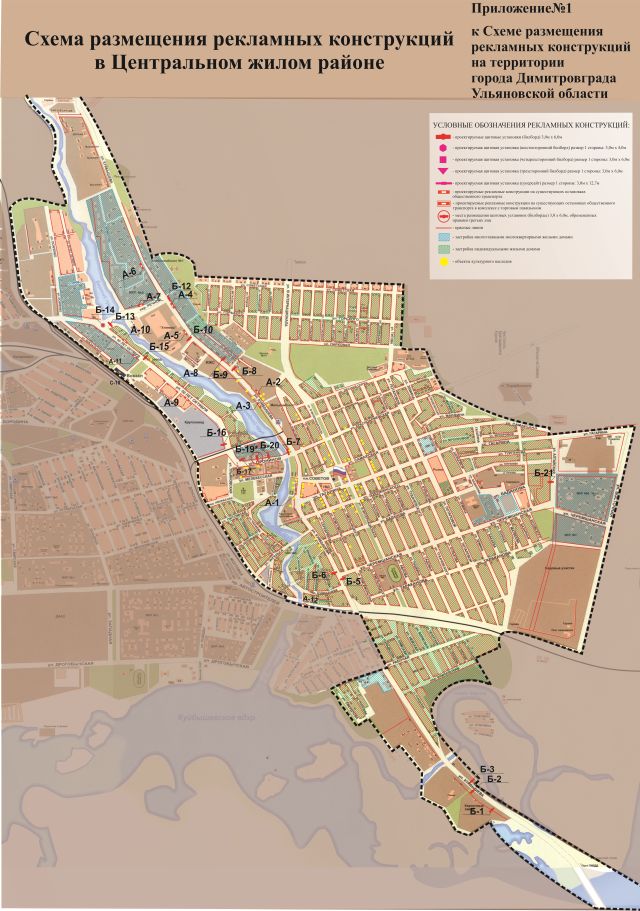 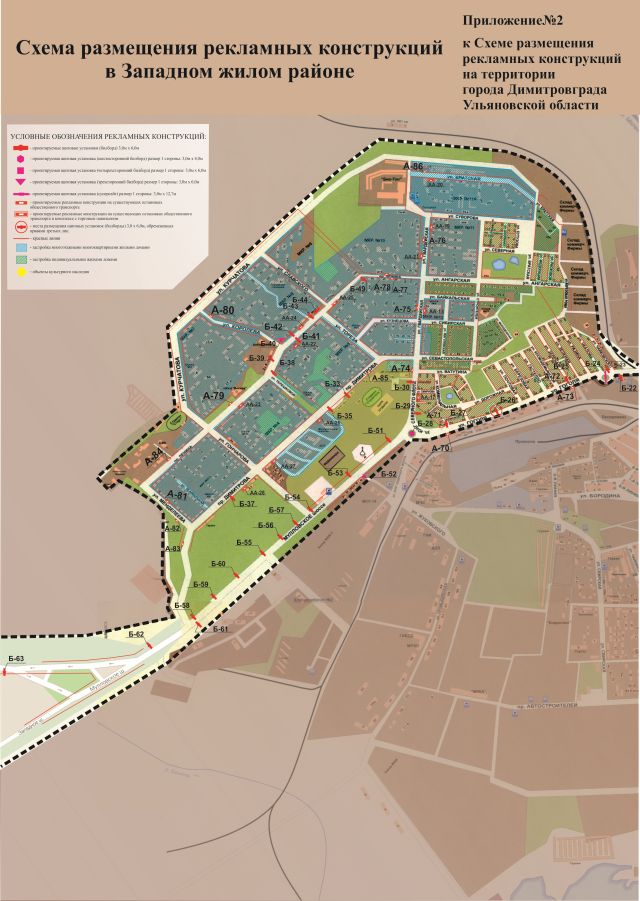 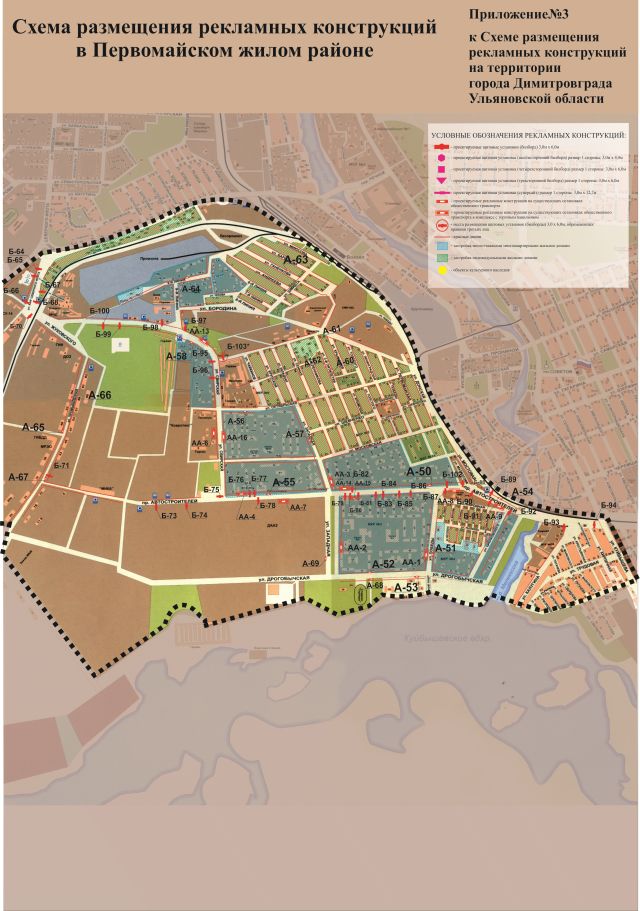 Приложение №4к Схеме размещения рекламных конструкций на территории города Димитровграда Ульяновской областиТЕХНИЧЕСКИЕ ХАРАКТЕРИСТИКИ типов и видов рекламных конструкций, установка которых допускается на земельных участках независимо от форм собственности на территории города Димитровграда Ульяновской областиЩитовая установка (Билборд) 3,0 м х 6,0 м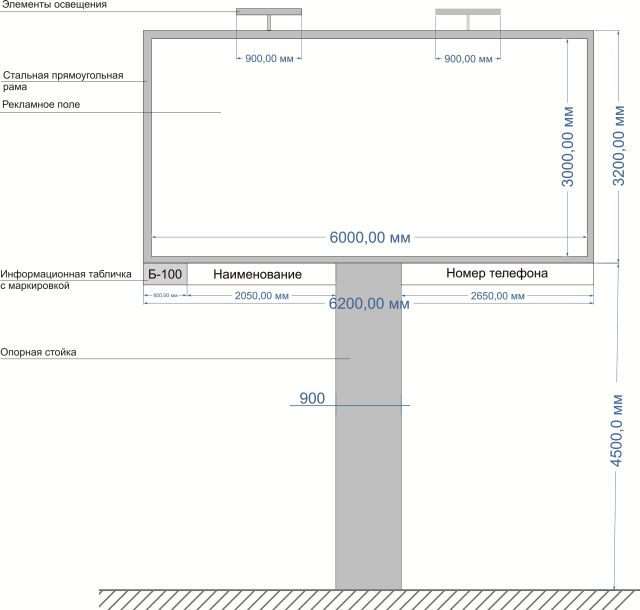 рис.1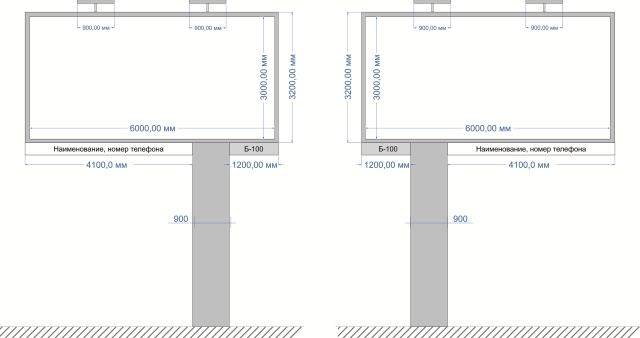 рис.2	Отдельно стоящий на земле объект рекламы и информации, имеющий внешние поверхности для размещения информации и состоящий из фундамента, опоры, каркаса и рекламного поля.Основные  технические характеристики конструкции:1. Конструкция: 1, 2-х сторонняя, установленная на собственной опоре. 2. Опорная стойка: - единая стальная конструкция из одной или нескольких профильных труб (устанавливаются без просвета) квадратного/прямоугольного сечения. Цвет – серый (по шкале RAL-9006);- облицовка опорной стойки должна быть выполнена из твердого гладкого материала серого цвета (по шкале RAL-9006) без швов;- ширина опорной стойки: 0,9 м;- высота опорной стойки: от 4,5 м до 7 м**;- возможно смещение опорной стойки относительно рекламного поля (согласно рис. 2);- не допускается образование вмятин, сколов, волн и других подобных дефектов.3. Рекламное поле:- для вариантов статичного исполнения должно быть выполнено из оцинкованных панелей либо влагостойкой ламинированной фанеры толщиной не менее 9 мм;- должно обрамляться стальной прямоугольной рамой серого цвета (по шкале RAL-9006), жестко закрепленной на опорной стойке; - размер рекламного поля: 3,0м x 6,0м;- рекламная продукция должна размещаться строго в плоскости рекламного поля с плотным прилеганием к раме;- не допускается размещение винилового полотна с наличием складок, зажимов, неровностей и подобных дефектов. 4. Возможные технологии смены изображений:- натяжение винилового полотна;- призматрон;- скроллер;- другие технологии автоматической смены изображений.5. Торцевые части рекламной конструкции:- выполнены из металлического листа, окрашенного в серый цвет (по шкале RAL-9006);- не допускается образование вмятин, сколов, волн и других подобных дефектов.6. Освещение:- рекламная конструкция должна иметь внешний подсвет каждого рекламного поля;- элементы освещения выполняются в консольном исполнении;- тип элементов освещения: светодиодная влагозащитная лента холодного белого цвета;- подключение к источнику электроснабжения осуществляется закрытым способом* или воздушным с применением самонесущего изолированного провода; 7. Фундамент:- заглубляемый, видимая часть не должна выступать над уровнем земляного покрытия;- допускается размещение выступающих более чем на 5 см фундаментов опор на тротуаре при наличии бортового камня или дорожных ограждений, если это не препятствует движению пешеходов и уборке улиц.8. Информационная табличка с маркировкой:- изготавливается из металлического листа, окрашенного, согласно рисунку 1, в серый и белый цвет.- размещается под рекламным полем (согласно рис. 1) с указанием следующих сведений: номер рекламной конструкции по реестру, информация о владельце, номер телефона;- размер текста должен позволять его прочтение с ближайшей полосы движения транспортных средств.Щитовая установка (Суперсайт) 3,0 м х 12,7 м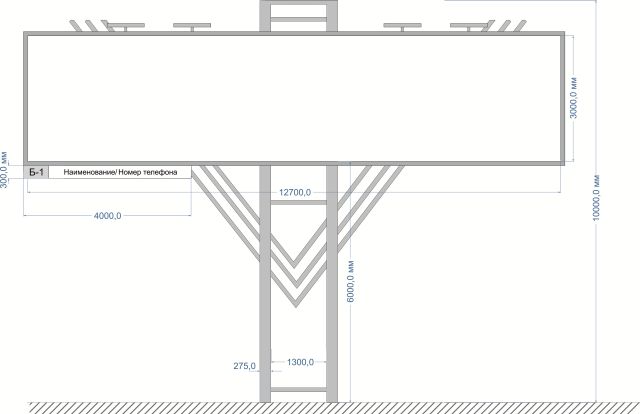 рис.3Отдельно стоящий на земле объект рекламы и информации большого формата, имеющий внешние поверхности для размещения информации и состоящий из фундамента, опоры, каркаса и рекламного поля. Основные технические характеристики конструкции:1. Конструкция: 2-х сторонняя, установленная на собственной опоре. 2. Опорная стойка: - стальная конструкция из двух труб диаметром 273 мм, установленных с просветом равным 1,3 м. Цвет – серый (по шкале RAL-9006);- не допускается облицовка опорной стойки;- высота опорной стойки: от 6 м до 10 м**;- не допускается образование вмятин, сколов, волн и других подобных дефектов.3. Рекламное поле:- должно быть выполнено из оцинкованных панелей либо влагостойкой ламинированной фанеры толщиной не менее 9 мм;- должно обрамляться стальной прямоугольной рамой серого цвета (по шкале RAL-9006), жестко закрепленной на опорной стойке; - размер рекламного поля: 3,0м x 12,7м;- рекламная продукция должна размещаться строго в плоскости рекламного поля с плотным прилеганием к раме;- не допускается размещение винилового полотна с наличием складок, зажимов, неровностей и подобных дефектов;- технология смены изображений: натяжение винилового полотна.4. Торцевые части рекламной конструкции:- должны быть выполнены из металлического листа, окрашенного в серый цвет (по шкале RAL-9006);- не допускается образование вмятин, сколов, волн и других подобных дефектов.5. Освещение:- рекламная конструкция должна иметь внешний подсвет каждого рекламного поля;- элементы освещения выполняются в консольном исполнении;- тип элементов освeщения: светодиодная влагозащитная лента холодного белого цвета;- подключение к источнику электроснабжения осуществляется закрытым способом* или воздушным с применением самонесущего изолированного провода. 6. Фундамент:- заглубляемый, видимая часть не должна выступать над уровнем земляного покрытия;- допускается размещение выступающих более чем на 5 см фундаментов опор на тротуаре при наличии бортового камня или дорожных ограждений, если это не препятствует движению пешеходов и уборке улиц.7. Информационная табличка с маркировкой:- изготавливается из металлического листа, окрашенного, согласно рисунку 3, в серый и белый цвет.- размещается под рекламным полем (согласно рис.3) с указанием следующих сведений: номер рекламной конструкции по реестру, информация о владельце, номер телефона;- размер текста должен позволять его прочтение с ближайшей полосы движения транспортных средств.Щитовая установка (Трехсторонний билборд) 3,0 м х 6,0 м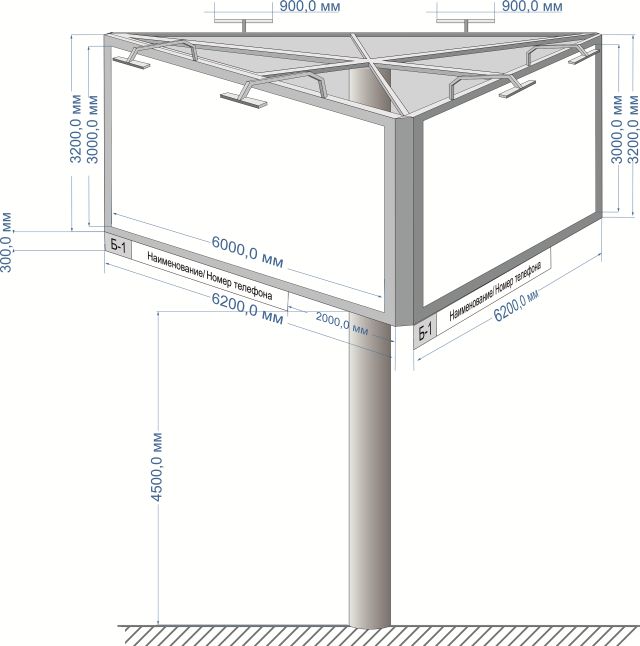 рис.4Отдельно стоящий на земле объект рекламы и информации, имеющий  три внешних поверхности для размещения информации и состоящий из фундамента, опоры, каркаса и трех рекламных полей. Допускается вращение рекламной конструкции вокруг опорной стойки.Основные технические характеристики конструкции:1. Конструкция: 3-х сторонняя, установленная на собственной опоре. 2. Опорная стойка: - единая стальная труба диаметром 530 мм. Цвет – серый (по шкале RAL-9006);- возможна облицовка опорной стойки, выполненная из твердого гладкого материала серого цвета (по шкале RAL-9006) без швов;- высота опорной стойки: от 4,5 м до 7 м**;- располагается в центре конструкции;- не допускается образование вмятин, сколов, волн и других подобных дефектов.3. Рекламное поле:- должно быть выполнено из оцинкованных панелей либо влагостойкой ламинированной фанеры толщиной не менее 9 мм;- должно обрамляться стальной прямоугольной рамой серого цвета (по шкале RAL-9006); - размер рекламного поля: 3,0м x 6,0м;- рекламная продукция должна размещаться строго в плоскости рекламного поля с плотным прилеганием к раме;- не допускается размещение винилового полотна с наличием складок, зажимов, неровностей и подобных дефектов. 4. Возможные технологии смены изображений:- натяжение винилового полотна.5. Торцевые части рекламной конструкции:- выполнены из металлического листа, окрашенного в серый цвет (по шкале RAL-9006);- не допускается образование вмятин, сколов, волн и других подобных дефектов.6. Освещение:- рекламная конструкция должна иметь внешний подсвет каждого рекламного поля;- элементы освещения выполняются в консольном исполнении;- тип элементов освящения: светодиодная влагозащитная лента холодного белого цвета;- подключение к источнику электроснабжения осуществляется закрытым способом* или воздушным с применением самонесущего изолированного провода. 7. Фундамент:- заглубляемый, видимая часть не должна выступать над уровнем земляного покрытия;- допускается размещение выступающих более чем на 5 см фундаментов опор на тротуаре при наличии бортового камня или дорожных ограждений, если это не препятствует движению пешеходов и уборке улиц.8. Информационная табличка с маркировкой:- изготавливается из металлического листа, окрашенного, согласно рисунку 4, в серый и белый цвет;- размещается под рекламным полем (согласно рис.4) с указанием следующих сведений: номер рекламной конструкции по реестру, информация о владельце, номер телефона;- размер текста должен позволять его прочтение с ближайшей полосы движения транспортных средств.Щитовая установка (Четырехсторонний билборд) 3,0 м х 6,0 м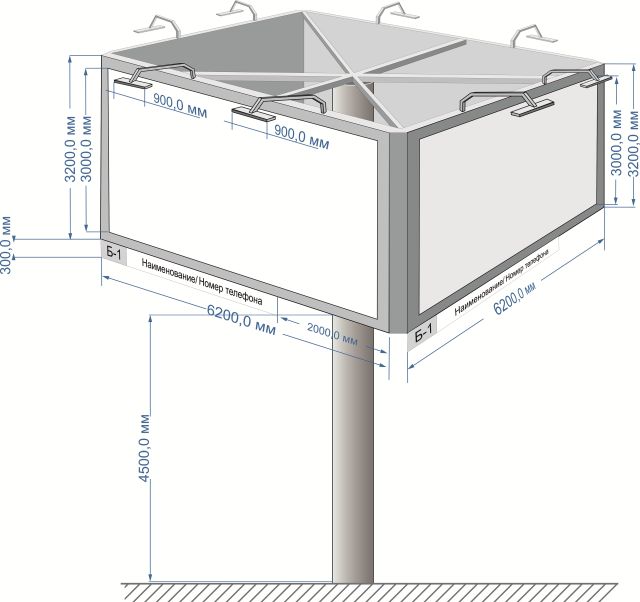 рис.5Отдельно стоящий на земле объект рекламы и информации, имеющий  четыре внешних поверхности для размещения информации и состоящий из фундамента, опоры, каркаса и четырех рекламных полей. Допускается вращение рекламной конструкции вокруг опорной стойки.Основные технические характеристики конструкции:1. Конструкция: 4-х сторонняя, установленная на собственной опоре. 2. Опорная стойка: - единая стальная конструкция из одной или нескольких профильных труб (устанавливаются без просвета) квадратного/прямоугольного сечения. Цвет – серый (по шкале RAL-9006);- облицовка опорной стойки должна быть выполнена из твердого гладкого материала серого цвета (по шкале RAL-9006) без швов;- ширина опорной стойки: 0,9 м;- высота опорной стойки: от 4,5 м до 7 м**;- располагается в центре конструкции;- не допускается образование вмятин, сколов, волн и других подобных дефектов.3. Рекламное поле:- должно быть выполнено из оцинкованных панелей либо влагостойкой ламинированной фанеры толщиной не менее 9 мм;- должно обрамляться стальной прямоугольной рамой серого цвета (по шкале RAL-9006), жестко закрепленной на опорной стойке; - размер рекламного поля: 3,0м x 6,0м;- рекламная продукция должна размещаться строго в плоскости рекламного поля с плотным прилеганием к раме;- не допускается размещение винилового полотна с наличием складок, зажимов, неровностей и подобных дефектов. 4. Возможные технологии смены изображений:- натяжение винилового полотна.5. Торцевые части рекламной конструкции:- выполнены из металлического листа, окрашенного в серый цвет (по шкале RAL-9006);- не допускается образование вмятин, сколов, волн и других подобных дефектов.6. Освещение:- рекламная конструкция должна иметь внешний подсвет каждого рекламного поля;- элементы освещения выполняются в консольном исполнении;- тип элементов освящения: светодиодная влагозащитная лента холодного белого цвета;- подключение к источнику электроснабжения осуществляется закрытым способом* или воздушным с применением самонесущего изолированного провода. 7. Фундамент:- заглубляемый, видимая часть не должна выступать над уровнем земляного покрытия;- допускается размещение выступающих более чем на 5 см фундаментов опор на тротуаре при наличии бортового камня или дорожных ограждений, если это не препятствует движению пешеходов и уборке улиц.8. Информационная табличка с маркировкой:- изготавливается из металлического листа, окрашенного, согласно рисунку 5, в серый и белый цвет.- размещается под рекламным полем (согласно рис.5) с указанием следующих сведений: номер рекламной конструкции по реестру, информация о владельце, номер телефона;- размер текста должен позволять его прочтение с ближайшей полосы движения транспортных средств.Щитовая установка (Шестисторонний билборд) 3,0 м х 4,0 м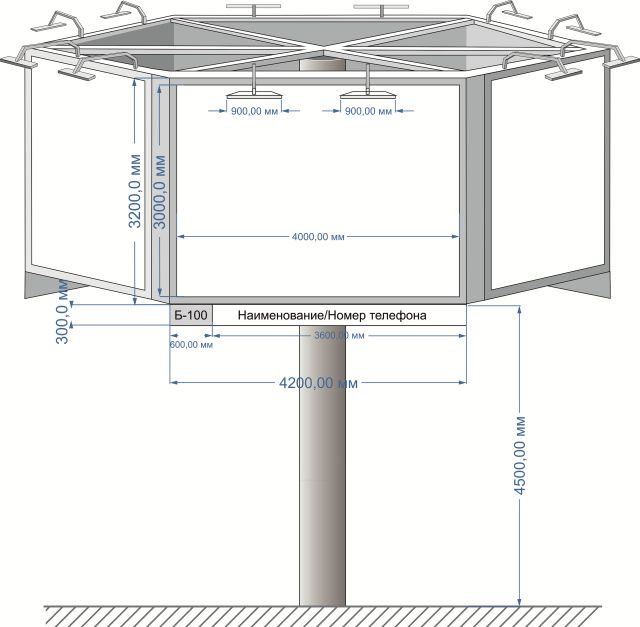 рис.6Отдельно стоящий на земле объект рекламы и информации, имеющий шесть внешних поверхностей для размещения информации и состоящий из фундамента, опоры, каркаса и шести рекламных полей. Допускается вращение рекламной конструкции вокруг опорной стойки.Основные технические характеристики конструкции:1. Конструкция: 6-ти сторонняя, установленная на собственной опоре. 2. Опорная стойка: - единая стальная конструкция из одной или нескольких профильных труб (устанавливаются без просвета) квадратного/прямоугольного сечения. Цвет – серый (по шкале RAL-9006);- облицовка опорной стойки должна быть выполнена из твердого гладкого материала серого цвета (по шкале RAL-9006) без швов;- ширина опорной стойки: 0,9 м;- высота опорной стойки: от 4,5 м до 7 м**;- располагается в центре конструкции;- не допускается образование вмятин, сколов, волн и других подобных дефектов.3. Рекламное поле:- должно быть выполнено из оцинкованных панелей либо влагостойкой ламинированной фанеры толщиной не менее 9 мм;- должно обрамляться стальной прямоугольной рамой серого цвета (по шкале RAL-9006), жестко закрепленной на опорной стойке; - размер рекламного поля: 3,0м x 6,0м;- рекламная продукция должна размещаться строго в плоскости рекламного поля с плотным прилеганием к раме;- не допускается размещение винилового полотна с наличием складок, зажимов, неровностей и подобных дефектов. 4. Возможные технологии смены изображений:- натяжение винилового полотна.5. Торцевые части рекламной конструкции:- выполнены из металлического листа, окрашенного в серый цвет (по шкале RAL-9006);- не допускается образование вмятин, сколов, волн и других подобных дефектов.6. Освещение:- рекламная конструкция должна иметь внешний подсвет каждого рекламного поля;- элементы освещения выполняются в консольном исполнении;- тип элементов освящения: светодиодная влагозащитная лента холодного белого цвета;- подключение к источнику электроснабжения осуществляется закрытым способом* или воздушным с применением самонесущего изолированного провода. 7. Фундамент:- заглубляемый, видимая часть не должна выступать над уровнем земляного покрытия;- допускается размещение выступающих более чем на 5 см фундаментов опор на тротуаре при наличии бортового камня или дорожных ограждений, если это не препятствует движению пешеходов и уборке улиц.8. Информационная табличка с маркировкой:- изготавливается из металлического листа, окрашенного, согласно рисунку 6, в серый и белый цвет;- размещается под рекламного полем (согласно рис.6) с указанием следующих сведений: номер рекламной конструкции по реестру, информация о владельце, номер телефона;- размер текста должен позволять его прочтение с ближайшей полосы движения транспортных средств.Рекламные конструкциина существующих остановочных павильонах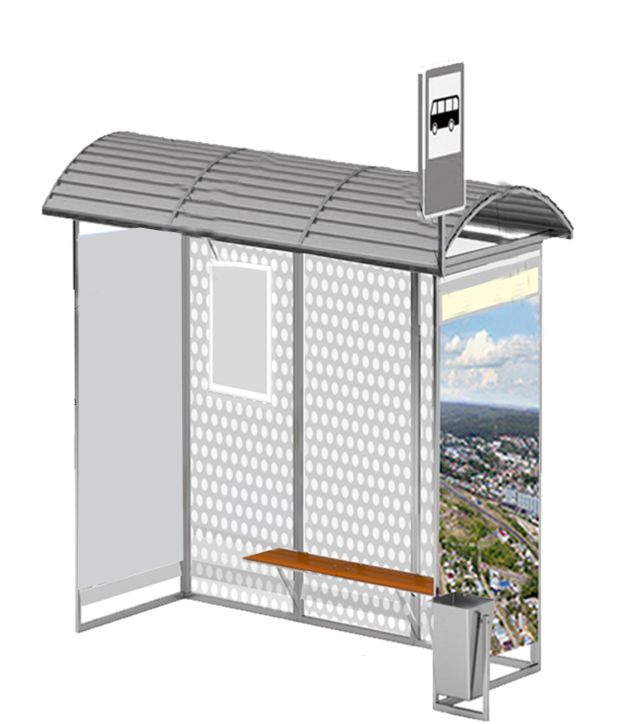 рис.7Рекламные конструкции на существующих остановочных павильонах - рекламные конструкции, монтируемые на конструктивных боковых элементах павильонов ожидания общественного транспорта.Основные технические характеристики конструкции:Размер рекламного поля: 2,2 х 1,5 м.Рекламное поле:- должно быть выполнено из оцинкованных панелей либо влагостойкой ламинированной фанеры толщиной не менее 9 мм;- должно обрамляться стальной прямоугольной рамой серого цвета (по шкале RAL-9006); - рекламная продукция должна размещаться строго в плоскости рекламного поля с плотным прилеганием к раме;- не допускается размещение рекламного полотна с наличием складок, зажимов, неровностей и подобных дефектов. 3.  Информационная табличка с маркировкой:- размещается в верхней части рекламного поля по ходу движения автотранспорта с указанием следующих сведений: номер рекламной конструкции по реестру, информация о владельце, номер телефона;- маркировка должна иметь доступное визуальное восприятие.Примечание:<*>Под закрытым способом подключения рекламной конструкции к источнику электроэнергии понимается - способ подключения рекламной конструкции к источнику электроэнергии, при котором кабели, соединяющие источник электроэнергии и электроустановки рекламной конструкции, скрыты (под землей, покрытием тротуара и так далее).<**>Допускается уменьшение размера высоты опорной стойки  в зависимости от конкретного места установки, в случаях технической невозможности установки рекламной конструкции установленной высоты  (наличие  воздушных линий,  зона видимости, рельеф и т.п.). Приложение № 5к Схеме размещения рекламных конструкций на территории города ДимитровградаУльяновской областиАДРЕСНЫЙ РЕЕСТРмест размещения рекламных конструкций на территории города Димитровграда Ульяновской области1. Щитовая установка (билборд, суперсайт, трехсторонний билборд, четырехсторонний билборд, шестисторонний билборд)2. Рекламные конструкции на существующих остановочных павильонах3. Рекламные конструкции на существующих остановках  общественного транспорта в комплексе с торговым павильоном Приложение № 6к Схеме размещения рекламных конструкций на территории города ДимитровградаУльяновской областиПЕРЕЧЕНЬ ГРАФИЧЕСКИХ МАТЕРИАЛОВс фотопривязкой и детализацией места расположения щитовых установок,согласованных со службами инженерных сетей1. Щитовая установка (билборд, суперсайт, трехсторонний билборд, четырехсторонний билборд, шестисторонний билборд)№п/пУсловное обозначениеАдрес рекламной конструкцииТип рекламной конструкцииКол-во сторонКоординатыКоординаты№п/пУсловное обозначениеАдрес рекламной конструкцииТип рекламной конструкцииКол-во сторонX, mY, mЦентральный жилой районЦентральный жилой районЦентральный жилой районЦентральный жилой районЦентральный жилой районЦентральный жилой районЦентральный жилой район1.Б-1Восточнее земельного участка по ул.Куйбышева, 2/6Щитовая установка 3,0 м х 6,0 м2492632.892338954.791.Б-1Восточнее земельного участка по ул.Куйбышева, 2/6Щитовая установка 3,0 м х 6,0 м2492633.002338955.801.Б-1Восточнее земельного участка по ул.Куйбышева, 2/6Щитовая установка 3,0 м х 6,0 м2492632.012338955.911.Б-1Восточнее земельного участка по ул.Куйбышева, 2/6Щитовая установка 3,0 м х 6,0 м2492631.882338954.9222.Б-2Севернее земельного участка по ул.Куйбышева, 2/1Щитовая установка 3,0 м х 6,0 м2492807.752338728.2122.Б-2Севернее земельного участка по ул.Куйбышева, 2/1Щитовая установка 3,0 м х 6,0 м2492807.102338728.9622.Б-2Севернее земельного участка по ул.Куйбышева, 2/1Щитовая установка 3,0 м х 6,0 м2492806.302338728.3122.Б-2Севернее земельного участка по ул.Куйбышева, 2/1Щитовая установка 3,0 м х 6,0 м2492806.952338727.563.Б-3Западнее жилого дома по ул.Куйбышева, 1АЩитовая установка 3,0 м х 6,0 м2492905.902338681.933.Б-3Западнее жилого дома по ул.Куйбышева, 1АЩитовая установка 3,0 м х 6,0 м2492906.442338682.773.Б-3Западнее жилого дома по ул.Куйбышева, 1АЩитовая установка 3,0 м х 6,0 м2492905.372338683.463.Б-3Западнее жилого дома по ул.Куйбышева, 1АЩитовая установка 3,0 м х 6,0 м2492904.832338682.624.Б-5Западнее жилого дома по ул.Куйбышева, 151Щитовая установка 3,0 м х 6,0 м 2494781.112337713.024.Б-5Западнее жилого дома по ул.Куйбышева, 151Щитовая установка 3,0 м х 6,0 м 2494780.112337713.274.Б-5Западнее жилого дома по ул.Куйбышева, 151Щитовая установка 3,0 м х 6,0 м 2494779.872337712.304.Б-5Западнее жилого дома по ул.Куйбышева, 151Щитовая установка 3,0 м х 6,0 м 2494780.872337712.0565.Б-6Восточнее жилого дома по ул.Куйбышева, 120Щитовая установка 3,0 м х 6,0 м2494820.042337660.9865.Б-6Восточнее жилого дома по ул.Куйбышева, 120Щитовая установка 3,0 м х 6,0 м2494819.112337661.3565.Б-6Восточнее жилого дома по ул.Куйбышева, 120Щитовая установка 3,0 м х 6,0 м2494818.712337660.4265.Б-6Восточнее жилого дома по ул.Куйбышева, 120Щитовая установка 3,0 м х 6,0 м2494819.662337660.046.Б-7Южнее здания по ул.Куйбышева, 206Щитовая установка 3,0 м х 6,0 м2495869.302337326.536.Б-7Южнее здания по ул.Куйбышева, 206Щитовая установка 3,0 м х 6,0 м2495869.382337327.536.Б-7Южнее здания по ул.Куйбышева, 206Щитовая установка 3,0 м х 6,0 м2495868.382337327.616.Б-7Южнее здания по ул.Куйбышева, 206Щитовая установка 3,0 м х 6,0 м2495868.302337326.617.Б-8Южнее жилого дома по ул.Куйбышева, 247Щитовая установка 3,0 м х 6,0 м2496640.382336869.247.Б-8Южнее жилого дома по ул.Куйбышева, 247Щитовая установка 3,0 м х 6,0 м2496639.702336869.987.Б-8Южнее жилого дома по ул.Куйбышева, 247Щитовая установка 3,0 м х 6,0 м2496638.972336869.297.Б-8Южнее жилого дома по ул.Куйбышева, 247Щитовая установка 3,0 м х 6,0 м2496639.672336868.548.Б-9Западнее жилого дома по ул.Куйбышева, 255Щитовая установка 3,0 м х 6,0 м2496744.942336763.588.Б-9Западнее жилого дома по ул.Куйбышева, 255Щитовая установка 3,0 м х 6,0 м2496745.712336764.298.Б-9Западнее жилого дома по ул.Куйбышева, 255Щитовая установка 3,0 м х 6,0 м2496744.902336764.898.Б-9Западнее жилого дома по ул.Куйбышева, 255Щитовая установка 3,0 м х 6,0 м2496744.152336764.219.Б-10Восточнее земельного участка по ул.Куйбышева, 254Щитовая установка 3,0 м х 6,0 м2496914.192336559.399.Б-10Восточнее земельного участка по ул.Куйбышева, 254Щитовая установка 3,0 м х 6,0 м2496914.852336560.149.Б-10Восточнее земельного участка по ул.Куйбышева, 254Щитовая установка 3,0 м х 6,0 м2496914.052336560.749.Б-10Восточнее земельного участка по ул.Куйбышева, 254Щитовая установка 3,0 м х 6,0 м2496913.392336559.9910.Б-12Западнее жилого дома по ул.Куйбышева, 297Щитовая установка 3,0 м х 6,0 м1497305.012336349.8210.Б-12Западнее жилого дома по ул.Куйбышева, 297Щитовая установка 3,0 м х 6,0 м1497305.012336350.8210.Б-12Западнее жилого дома по ул.Куйбышева, 297Щитовая установка 3,0 м х 6,0 м1497304.012336350.8210.Б-12Западнее жилого дома по ул.Куйбышева, 297Щитовая установка 3,0 м х 6,0 м1497304.012336349.8211.Б-13Северо-западнее жилого дома по ул.50 лет Октября, 151АЩитовая установка 3,0 м х 6,0 м2497064.182335938.4911.Б-13Северо-западнее жилого дома по ул.50 лет Октября, 151АЩитовая установка 3,0 м х 6,0 м2497064.602335939.4011.Б-13Северо-западнее жилого дома по ул.50 лет Октября, 151АЩитовая установка 3,0 м х 6,0 м2497063.692335939.8211.Б-13Северо-западнее жилого дома по ул.50 лет Октября, 151АЩитовая установка 3,0 м х 6,0 м2497063.272335938.9012.Б-14Кольцевая развязка по ул.50 лет ОктябряЩитовая установка(четырехсторонний билборд)3,0 м х 6,0 мФото нет4497071.022335882.9212.Б-14Кольцевая развязка по ул.50 лет ОктябряЩитовая установка(четырехсторонний билборд)3,0 м х 6,0 мФото нет4497071.022335883.9212.Б-14Кольцевая развязка по ул.50 лет ОктябряЩитовая установка(четырехсторонний билборд)3,0 м х 6,0 мФото нет4497070.022335883.9212.Б-14Кольцевая развязка по ул.50 лет ОктябряЩитовая установка(четырехсторонний билборд)3,0 м х 6,0 мФото нет4497070.022335882.9213.Б-15Ул.50 лет Октября, 117Щитовая установка 3,0 м х 6,0 м2496754.012336210.2113.Б-15Ул.50 лет Октября, 117Щитовая установка 3,0 м х 6,0 м2496753.242336210.8513.Б-15Ул.50 лет Октября, 117Щитовая установка 3,0 м х 6,0 м2496752.602336210.0813.Б-15Ул.50 лет Октября, 117Щитовая установка 3,0 м х 6,0 м2496753.382336209.4314.Б-16Юго-западнее жилого дома по ул. Больничной, 29Щитовая установка 3,0 м х 6,0 м2495911.022336820.9314.Б-16Юго-западнее жилого дома по ул. Больничной, 29Щитовая установка 3,0 м х 6,0 м2495910.712336821.8914.Б-16Юго-западнее жилого дома по ул. Больничной, 29Щитовая установка 3,0 м х 6,0 м2495909.762336821.5914.Б-16Юго-западнее жилого дома по ул. Больничной, 29Щитовая установка 3,0 м х 6,0 м2495910.072336820.6415.Б-17Южнее жилого дома по ул.50 лет Октября, 1АЩитовая установка 3,0 м х 6,0 м2495791.942336909.3015.Б-17Южнее жилого дома по ул.50 лет Октября, 1АЩитовая установка 3,0 м х 6,0 м2495791.342336910.0915.Б-17Южнее жилого дома по ул.50 лет Октября, 1АЩитовая установка 3,0 м х 6,0 м2495790.522336909.4715.Б-17Южнее жилого дома по ул.50 лет Октября, 1АЩитовая установка 3,0 м х 6,0 м2495791.122336908.6716.Б-19*Восточнее здания по ул.Прониной, 4Щитовая установка 3,0 м х 6,0 м2495829.332337088.9116.Б-19*Восточнее здания по ул.Прониной, 4Щитовая установка 3,0 м х 6,0 м2495828.332337088.9216.Б-19*Восточнее здания по ул.Прониной, 4Щитовая установка 3,0 м х 6,0 м2495828.332337089.8716.Б-19*Восточнее здания по ул.Прониной, 4Щитовая установка 3,0 м х 6,0 м2495829.332337089.8617.Б-20Юго-восточнее жилого дома по ул.Прониной, 4Щитовая установка 3,0 м х 6,0 м2495856.602337223.6917.Б-20Юго-восточнее жилого дома по ул.Прониной, 4Щитовая установка 3,0 м х 6,0 м2495856.772337224.6817.Б-20Юго-восточнее жилого дома по ул.Прониной, 4Щитовая установка 3,0 м х 6,0 м2495855.772337224.8517.Б-20Юго-восточнее жилого дома по ул.Прониной, 4Щитовая установка 3,0 м х 6,0 м2495855.622337223.8618.Б-21Юго-западнее жилого дома по ул.Алтайской, 57Щитовая установка 3,0 м х 6,0 м2495605.222339370.0918.Б-21Юго-западнее жилого дома по ул.Алтайской, 57Щитовая установка 3,0 м х 6,0 м2495605.222339371.0918.Б-21Юго-западнее жилого дома по ул.Алтайской, 57Щитовая установка 3,0 м х 6,0 м2495604.222339371.0918.Б-21Юго-западнее жилого дома по ул.Алтайской, 57Щитовая установка 3,0 м х 6,0 м2495604.222339370.09Западный жилой районЗападный жилой районЗападный жилой районЗападный жилой районЗападный жилой районЗападный жилой районЗападный жилой район19.Б-22Севернее земельного участка по ул.Гоголя, 19Щитовая установка 3,0 м х 6,0 м2497054.782335166.0419.Б-22Севернее земельного участка по ул.Гоголя, 19Щитовая установка 3,0 м х 6,0 м2497054.882335167.0419.Б-22Севернее земельного участка по ул.Гоголя, 19Щитовая установка 3,0 м х 6,0 м2497053.882335167.1419.Б-22Севернее земельного участка по ул.Гоголя, 19Щитовая установка 3,0 м х 6,0 м2497053.782335166.1420.Б-23Южнее жилого дома по ул.Гоголя, 6Щитовая установка 3,0 м х 6,0 м2497092.802335166.5020.Б-23Южнее жилого дома по ул.Гоголя, 6Щитовая установка 3,0 м х 6,0 м2497092.852335167.5020.Б-23Южнее жилого дома по ул.Гоголя, 6Щитовая установка 3,0 м х 6,0 м2497091.852335167.5420.Б-23Южнее жилого дома по ул.Гоголя, 6Щитовая установка 3,0 м х 6,0 м2497091.802335166.5421.Б-24Кольцо по ул.ГоголяЩитовая установка(суперсайт) 3,0 м х 12,7 м2497051.432335092.3421.Б-24Кольцо по ул.ГоголяЩитовая установка(суперсайт) 3,0 м х 12,7 м2497051.382335093.3421.Б-24Кольцо по ул.ГоголяЩитовая установка(суперсайт) 3,0 м х 12,7 м2497050.382335093.2921.Б-24Кольцо по ул.ГоголяЩитовая установка(суперсайт) 3,0 м х 12,7 м2497050.432335092.2922.Б-25Южнее здания по ул.Зеленой, 2АЩитовая установка 3,0 м х 6,0 м2497008.202334900.8122.Б-25Южнее здания по ул.Зеленой, 2АЩитовая установка 3,0 м х 6,0 м2497008.672334901.7022.Б-25Южнее здания по ул.Зеленой, 2АЩитовая установка 3,0 м х 6,0 м2497007.772334902.1522.Б-25Южнее здания по ул.Зеленой, 2АЩитовая установка 3,0 м х 6,0 м2497007.312334901.2523.Б-26*Южнее здания по ул.Гоголя, 54БЩитовая установка 3,0 м х 6,0 м2496803.392334420.8923.Б-26*Южнее здания по ул.Гоголя, 54БЩитовая установка 3,0 м х 6,0 м2496802.422334420.8823.Б-26*Южнее здания по ул.Гоголя, 54БЩитовая установка 3,0 м х 6,0 м2496802.412334421.8323.Б-26*Южнее здания по ул.Гоголя, 54БЩитовая установка 3,0 м х 6,0 м2496803.382334421.8324.Б-27Севернее жилого дома по ул.Гоголя, 189Щитовая установка 3,0 м х 6,0 м2496696.782334049.9824.Б-27Севернее жилого дома по ул.Гоголя, 189Щитовая установка 3,0 м х 6,0 м2496696.952334051.0524.Б-27Севернее жилого дома по ул.Гоголя, 189Щитовая установка 3,0 м х 6,0 м2496695.882334051.2024.Б-27Севернее жилого дома по ул.Гоголя, 189Щитовая установка 3,0 м х 6,0 м2496695.732334050.1325.Б-28Кольцо, ул.Юнг Северного ФлотаЩитовая установка(шестисторонний билборд)3,0 м х 4,0 м6496642.512333912.2525.Б-28Кольцо, ул.Юнг Северного ФлотаЩитовая установка(шестисторонний билборд)3,0 м х 4,0 м6496642.912333913.1725.Б-28Кольцо, ул.Юнг Северного ФлотаЩитовая установка(шестисторонний билборд)3,0 м х 4,0 м6496642.012333913.6325.Б-28Кольцо, ул.Юнг Северного ФлотаЩитовая установка(шестисторонний билборд)3,0 м х 4,0 м6496641.612333912.7026.Б-29Юго-западнее жилого дома по ул.Юнг Северного Флота, 53Щитовая установка 3,0 м х 6,0 м2496756.112333948.7026.Б-29Юго-западнее жилого дома по ул.Юнг Северного Флота, 53Щитовая установка 3,0 м х 6,0 м2496755.962333949.7026.Б-29Юго-западнее жилого дома по ул.Юнг Северного Флота, 53Щитовая установка 3,0 м х 6,0 м2496754.962333949.5526.Б-29Юго-западнее жилого дома по ул.Юнг Северного Флота, 53Щитовая установка 3,0 м х 6,0 м2496755.112333948.5527.Б-30Юго-восточнее здания по ул.Юнг Северного Флота, 20Щитовая установка 3,0 м х 6,0 м2497061.192333943.3127.Б-30Юго-восточнее здания по ул.Юнг Северного Флота, 20Щитовая установка 3,0 м х 6,0 м2497061.192333944.3127.Б-30Юго-восточнее здания по ул.Юнг Северного Флота, 20Щитовая установка 3,0 м х 6,0 м2497060.192333944.3127.Б-30Юго-восточнее здания по ул.Юнг Северного Флота, 20Щитовая установка 3,0 м х 6,0 м2497060.192333943.3128.Б-33Западнее здания по пр.Димитрова, 14Щитовая установка 3,0 м х 6,0 м2496963.762333514.1828.Б-33Западнее здания по пр.Димитрова, 14Щитовая установка 3,0 м х 6,0 м2496963.022333514.8828.Б-33Западнее здания по пр.Димитрова, 14Щитовая установка 3,0 м х 6,0 м2496962.322333514.0828.Б-33Западнее здания по пр.Димитрова, 14Щитовая установка 3,0 м х 6,0 м2496963.042333513.3829.Б-35Западнее здания по пр.Димитрова, 12БЩитовая установка 3,0 м х 6,0 м2496870.702333419.2829.Б-35Западнее здания по пр.Димитрова, 12БЩитовая установка 3,0 м х 6,0 м2496871.402333419.9829.Б-35Западнее здания по пр.Димитрова, 12БЩитовая установка 3,0 м х 6,0 м2496870.702333420.6829.Б-35Западнее здания по пр.Димитрова, 12БЩитовая установка 3,0 м х 6,0 м2496870.002333419.9830.Б-37Южнее жилого дома по пр.Димитрова, 7Щитовая установка 3,0 м х 6,0 м2496240.302332788.5930.Б-37Южнее жилого дома по пр.Димитрова, 7Щитовая установка 3,0 м х 6,0 м2496239.512332789.2130.Б-37Южнее жилого дома по пр.Димитрова, 7Щитовая установка 3,0 м х 6,0 м2496238.892332788.4230.Б-37Южнее жилого дома по пр.Димитрова, 7Щитовая установка 3,0 м х 6,0 м2496239.682332787.8031.Б-38Западнее жилого дома по пр.Ленина, 22Щитовая установка 3,0 м х 6,0 м2497122.882333041.5631.Б-38Западнее жилого дома по пр.Ленина, 22Щитовая установка 3,0 м х 6,0 м2497122.912333042.5631.Б-38Западнее жилого дома по пр.Ленина, 22Щитовая установка 3,0 м х 6,0 м2497121.912333042.5931.Б-38Западнее жилого дома по пр.Ленина, 22Щитовая установка 3,0 м х 6,0 м2497121.882333041.5932.Б-39На земельном участке по пр.Ленина, 23АЩитовая установка 3,0 м х 6,0 м2497205.922333042.3532.Б-39На земельном участке по пр.Ленина, 23АЩитовая установка 3,0 м х 6,0 м2497206.632333043.0732.Б-39На земельном участке по пр.Ленина, 23АЩитовая установка 3,0 м х 6,0 м2497205.942333043.7632.Б-39На земельном участке по пр.Ленина, 23АЩитовая установка 3,0 м х 6,0 м2497205.232333043.0433.Б-40Юго-западнее здания по пр.Ленина, 25Щитовая установка(трехсторонний билборд)3,0 м х 6,0 м 3497356.292333105.7133.Б-40Юго-западнее здания по пр.Ленина, 25Щитовая установка(трехсторонний билборд)3,0 м х 6,0 м 3497357.042333106.5433.Б-40Юго-западнее здания по пр.Ленина, 25Щитовая установка(трехсторонний билборд)3,0 м х 6,0 м 3497356.292333107.1833.Б-40Юго-западнее здания по пр.Ленина, 25Щитовая установка(трехсторонний билборд)3,0 м х 6,0 м 3497355.612333106.4634.Б-41Северо-восточнее здания по пр.Ленина, 28АЩитовая установка 3,0 м х 6,0 м2497392.662333197.0634.Б-41Северо-восточнее здания по пр.Ленина, 28АЩитовая установка 3,0 м х 6,0 м2497391.912333197.7234.Б-41Северо-восточнее здания по пр.Ленина, 28АЩитовая установка 3,0 м х 6,0 м2497391.242333196.9934.Б-41Северо-восточнее здания по пр.Ленина, 28АЩитовая установка 3,0 м х 6,0 м2497391.992333196.3135.Б-42Юго-восточнее здания по пр.Ленина, 25Щитовая установка 3,0 м х 6,0 м2497432.572333187.6135.Б-42Юго-восточнее здания по пр.Ленина, 25Щитовая установка 3,0 м х 6,0 м2497431.922333188.4035.Б-42Юго-восточнее здания по пр.Ленина, 25Щитовая установка 3,0 м х 6,0 м2497431.162333187.7635.Б-42Юго-восточнее здания по пр.Ленина, 25Щитовая установка 3,0 м х 6,0 м2497431.792333186.9936.Б-43Юго-восточнее жилого дома по пр.Ленина, 29Щитовая установка 3,0 м х 6,0 м2497576.272333313.8036.Б-43Юго-восточнее жилого дома по пр.Ленина, 29Щитовая установка 3,0 м х 6,0 м2497576.922333314.5836.Б-43Юго-восточнее жилого дома по пр.Ленина, 29Щитовая установка 3,0 м х 6,0 м2497576.172333315.2636.Б-43Юго-восточнее жилого дома по пр.Ленина, 29Щитовая установка 3,0 м х 6,0 м2497575.532333314.4837.Б-44Южнее здания по пр.Ленина, 33АЩитовая установка 3,0 м х 6,0 м1497600.852333350.1837.Б-44Южнее здания по пр.Ленина, 33АЩитовая установка 3,0 м х 6,0 м1497601.552333350.9837.Б-44Южнее здания по пр.Ленина, 33АЩитовая установка 3,0 м х 6,0 м1497600.752333351.6837.Б-44Южнее здания по пр.Ленина, 33АЩитовая установка 3,0 м х 6,0 м1497600.052333350.884438.Б-49Севернее многоквартирного жилого дома по пр.Ленина, 44Щитовая установка 3,0 м х 6,0 м2497847.802333659.704438.Б-49Севернее многоквартирного жилого дома по пр.Ленина, 44Щитовая установка 3,0 м х 6,0 м2497847.802333660.704438.Б-49Севернее многоквартирного жилого дома по пр.Ленина, 44Щитовая установка 3,0 м х 6,0 м2497846.802333660.704438.Б-49Севернее многоквартирного жилого дома по пр.Ленина, 44Щитовая установка 3,0 м х 6,0 м2497846.802333659.7039.Б-51В 135 метрах в юго-западном направлении от Монумента СлавыЩитовая установка 3,0 м х 6,0 м2496581.412333770.0039.Б-51В 135 метрах в юго-западном направлении от Монумента СлавыЩитовая установка 3,0 м х 6,0 м2496580.562333770.5539.Б-51В 135 метрах в юго-западном направлении от Монумента СлавыЩитовая установка 3,0 м х 6,0 м2496579.962333769.7039.Б-51В 135 метрах в юго-западном направлении от Монумента СлавыЩитовая установка 3,0 м х 6,0 м2496580.812333769.2040.Б-52Северо-восточнее здания по Мулловскому шоссе, 63Щитовая установка(трехсторонний билборд)3,0 м х 6,0 м3496396.762333626.6040.Б-52Северо-восточнее здания по Мулловскому шоссе, 63Щитовая установка(трехсторонний билборд)3,0 м х 6,0 м3496396.762333627.6040.Б-52Северо-восточнее здания по Мулловскому шоссе, 63Щитовая установка(трехсторонний билборд)3,0 м х 6,0 м3496395.742333627.5840.Б-52Северо-восточнее здания по Мулловскому шоссе, 63Щитовая установка(трехсторонний билборд)3,0 м х 6,0 м3496395.742333626.5841.Б-53Севернее здания по Мулловскому шоссе, 59Щитовая установка 3,0 м х 6,0 м2496371.572333544.8841.Б-53Севернее здания по Мулловскому шоссе, 59Щитовая установка 3,0 м х 6,0 м2496370.742333545.4841.Б-53Севернее здания по Мулловскому шоссе, 59Щитовая установка 3,0 м х 6,0 м2496370.032333544.7741.Б-53Севернее здания по Мулловскому шоссе, 59Щитовая установка 3,0 м х 6,0 м2496370.842333544.1842.Б-54На пересечении улицы Гончарова и Мулловского шоссеЩитовая установка 3,0 м х 6,0 м2496128.782333305.6542.Б-54На пересечении улицы Гончарова и Мулловского шоссеЩитовая установка 3,0 м х 6,0 м2496129.552333306.3042.Б-54На пересечении улицы Гончарова и Мулловского шоссеЩитовая установка 3,0 м х 6,0 м2496128.812333306.9542.Б-54На пересечении улицы Гончарова и Мулловского шоссеЩитовая установка 3,0 м х 6,0 м2496128.042333306.3043.Б-55Севернее земельного участка по Мулловскому шоссе, 31Щитовая установка 3,0 м х 6,0 м2495775.082332946.9743.Б-55Севернее земельного участка по Мулловскому шоссе, 31Щитовая установка 3,0 м х 6,0 м2495775.792332947.6743.Б-55Севернее земельного участка по Мулловскому шоссе, 31Щитовая установка 3,0 м х 6,0 м2495775.082332948.3743.Б-55Севернее земельного участка по Мулловскому шоссе, 31Щитовая установка 3,0 м х 6,0 м2495774.362332947.6644.Б-56Севернее земельного участка по Мулловскому шоссе, 35БЩитовая установка 3,0 м х 6,0 м2495862.042333026.2044.Б-56Севернее земельного участка по Мулловскому шоссе, 35БЩитовая установка 3,0 м х 6,0 м2495862.752333026.9044.Б-56Севернее земельного участка по Мулловскому шоссе, 35БЩитовая установка 3,0 м х 6,0 м2495862.042333027.6044.Б-56Севернее земельного участка по Мулловскому шоссе, 35БЩитовая установка 3,0 м х 6,0 м2495861.322333026.9045.Б-57Северо-восточнее земельного участка по Мулловскому шоссе, 35АЩитовая установка 3,0 м х 6,0 м2496014.692333181.4845.Б-57Северо-восточнее земельного участка по Мулловскому шоссе, 35АЩитовая установка 3,0 м х 6,0 м2496014.002333182.2045.Б-57Северо-восточнее земельного участка по Мулловскому шоссе, 35АЩитовая установка 3,0 м х 6,0 м2496013.252333181.5045.Б-57Северо-восточнее земельного участка по Мулловскому шоссе, 35АЩитовая установка 3,0 м х 6,0 м2496013.972333180.8046.Б-58На пересечении пр.Димитрова и Мулловского шоссеЩитовая установка 3,0 м х 6,0 м2495445.322332608.5046.Б-58На пересечении пр.Димитрова и Мулловского шоссеЩитовая установка 3,0 м х 6,0 м2495444.602332609.1746.Б-58На пересечении пр.Димитрова и Мулловского шоссеЩитовая установка 3,0 м х 6,0 м2495443.852332608.4846.Б-58На пересечении пр.Димитрова и Мулловского шоссеЩитовая установка 3,0 м х 6,0 м2495444.572332607.8247.Б-59В 200 метрах в северном направлении от земельного участка по Мулловскому шоссе, 7/4Щитовая установка 3,0 м х 6,0 м2495567.392332731.7547.Б-59В 200 метрах в северном направлении от земельного участка по Мулловскому шоссе, 7/4Щитовая установка 3,0 м х 6,0 м2495567.902332732.6047.Б-59В 200 метрах в северном направлении от земельного участка по Мулловскому шоссе, 7/4Щитовая установка 3,0 м х 6,0 м2495567.102332733.2347.Б-59В 200 метрах в северном направлении от земельного участка по Мулловскому шоссе, 7/4Щитовая установка 3,0 м х 6,0 м2495566.582332732.3648.Б-60Северо-западнее базы по Мулловскому шоссе, 7Щитовая установка 3,0 м х 6,0 м2495633.962332798.2148.Б-60Северо-западнее базы по Мулловскому шоссе, 7Щитовая установка 3,0 м х 6,0 м2495634.022332799.2148.Б-60Северо-западнее базы по Мулловскому шоссе, 7Щитовая установка 3,0 м х 6,0 м2495632.862332799.2848.Б-60Северо-западнее базы по Мулловскому шоссе, 7Щитовая установка 3,0 м х 6,0 м2495632.802332798.2849.Б-61На пересечении пр.Димитрова и Мулловского шоссе(нечетная сторона)Щитовая установка 3,0 м х 6,0 м2495423.552332618.5549.Б-61На пересечении пр.Димитрова и Мулловского шоссе(нечетная сторона)Щитовая установка 3,0 м х 6,0 м2495424.222332619.3049.Б-61На пересечении пр.Димитрова и Мулловского шоссе(нечетная сторона)Щитовая установка 3,0 м х 6,0 м2495423.482332619.9549.Б-61На пересечении пр.Димитрова и Мулловского шоссе(нечетная сторона)Щитовая установка 3,0 м х 6,0 м2495422.802332619.2250.Б-62Западнее поворота к территории по Мулловскому шоссе, 7Щитовая установка 3,0 м х 6,0 м2495208.792332376.9250.Б-62Западнее поворота к территории по Мулловскому шоссе, 7Щитовая установка 3,0 м х 6,0 м2495208.792332377.9250.Б-62Западнее поворота к территории по Мулловскому шоссе, 7Щитовая установка 3,0 м х 6,0 м2495207.732332377.9250.Б-62Западнее поворота к территории по Мулловскому шоссе, 7Щитовая установка 3,0 м х 6,0 м2495207.732332376.9251.Б-63Северо-западнее здания по Мулловскому шоссе, 1ВЩитовая установка 3,0 м х 6,0 м2495087.632331956.6551.Б-63Северо-западнее здания по Мулловскому шоссе, 1ВЩитовая установка 3,0 м х 6,0 м2495087.292331957.6051.Б-63Северо-западнее здания по Мулловскому шоссе, 1ВЩитовая установка 3,0 м х 6,0 м2495086.352331957.2551.Б-63Северо-западнее здания по Мулловскому шоссе, 1ВЩитовая установка 3,0 м х 6,0 м2495086.692331956.30Первомайский жилой районПервомайский жилой районПервомайский жилой районПервомайский жилой районПервомайский жилой районПервомайский жилой районПервомайский жилой район52.Б-64Северо-восточнее здания по ул.Юнг Северного Флота, 8Щитовая установка 3,0 м х 6,0 м2496547.952333874.2052.Б-64Северо-восточнее здания по ул.Юнг Северного Флота, 8Щитовая установка 3,0 м х 6,0 м2496547.702333875.1852.Б-64Северо-восточнее здания по ул.Юнг Северного Флота, 8Щитовая установка 3,0 м х 6,0 м2496546.722333874.9052.Б-64Северо-восточнее здания по ул.Юнг Северного Флота, 8Щитовая установка 3,0 м х 6,0 м2496546.972333873.9053.Б-65Западнее жилого дома по ул.Юнг Северного Флота, 15Щитовая установка 3,0 м х 6,0 м2496496.352333860.4053.Б-65Западнее жилого дома по ул.Юнг Северного Флота, 15Щитовая установка 3,0 м х 6,0 м2496496.302333861.4053.Б-65Западнее жилого дома по ул.Юнг Северного Флота, 15Щитовая установка 3,0 м х 6,0 м2496495.302333861.4053.Б-65Западнее жилого дома по ул.Юнг Северного Флота, 15Щитовая установка 3,0 м х 6,0 м2496495.352333860.4054.Б-66Восточнее земельного участка по ул.Юнг Северного Флота, 6Щитовая установка 3,0 м х 6,0 м2496367.142333824.3854.Б-66Восточнее земельного участка по ул.Юнг Северного Флота, 6Щитовая установка 3,0 м х 6,0 м2496366.872333825.3554.Б-66Восточнее земельного участка по ул.Юнг Северного Флота, 6Щитовая установка 3,0 м х 6,0 м2496365.912333825.0854.Б-66Восточнее земельного участка по ул.Юнг Северного Флота, 6Щитовая установка 3,0 м х 6,0 м2496366.182333824.1255.Б-67Севернее земельного участка по ул.Юнг Северного Флота, 1АЩитовая установка 3,0 м х 6,0 м2496369.762333853.2755.Б-67Севернее земельного участка по ул.Юнг Северного Флота, 1АЩитовая установка 3,0 м х 6,0 м2496369.362333854.2255.Б-67Севернее земельного участка по ул.Юнг Северного Флота, 1АЩитовая установка 3,0 м х 6,0 м2496368.412333853.8255.Б-67Севернее земельного участка по ул.Юнг Северного Флота, 1АЩитовая установка 3,0 м х 6,0 м2496368.862333852.8756.Б-68Южнее земельного участка по ул.Юнг Северного Флота, 1АЩитовая установка 3,0 м х 6,0 м2496245.862333837.7056.Б-68Южнее земельного участка по ул.Юнг Северного Флота, 1АЩитовая установка 3,0 м х 6,0 м2496245.862333838.7056.Б-68Южнее земельного участка по ул.Юнг Северного Флота, 1АЩитовая установка 3,0 м х 6,0 м2496244.862333838.7056.Б-68Южнее земельного участка по ул.Юнг Северного Флота, 1АЩитовая установка 3,0 м х 6,0 м2496244.862333837.7057.Б-70Северо-восточнее земельного участка по ул.Юнг Северного Флота, 2Щитовая установка 3,0 м х 6,0 м2496194.112333837.2757.Б-70Северо-восточнее земельного участка по ул.Юнг Северного Флота, 2Щитовая установка 3,0 м х 6,0 м2496194.112333838.2757.Б-70Северо-восточнее земельного участка по ул.Юнг Северного Флота, 2Щитовая установка 3,0 м х 6,0 м2496193.112333838.2757.Б-70Северо-восточнее земельного участка по ул.Юнг Северного Флота, 2Щитовая установка 3,0 м х 6,0 м2496193.112333837.2758.Б-71Западнее земельного участка по ул.Промышленной, 35Щитовая установка 3,0 м х 6,0 м2494905.692333884.2658.Б-71Западнее земельного участка по ул.Промышленной, 35Щитовая установка 3,0 м х 6,0 м2494905.442333885.2558.Б-71Западнее земельного участка по ул.Промышленной, 35Щитовая установка 3,0 м х 6,0 м2494904.442333885.0558.Б-71Западнее земельного участка по ул.Промышленной, 35Щитовая установка 3,0 м х 6,0 м2494904.702333884.0559.Б-73Южнее земельного участка по пр.Автостроителей, 79Щитовая установка 3,0 м х 6,0 м2494639.452334614.8359.Б-73Южнее земельного участка по пр.Автостроителей, 79Щитовая установка 3,0 м х 6,0 м2494639.452334615.8359.Б-73Южнее земельного участка по пр.Автостроителей, 79Щитовая установка 3,0 м х 6,0 м2494638.452334615.8359.Б-73Южнее земельного участка по пр.Автостроителей, 79Щитовая установка 3,0 м х 6,0 м2494638.452334614.8360.Б-74Южнее земельного участка гаражного общества ГСК «Автомобилист-23» по пр.АвтостроителейЩитовая установка 3,0 м х 6,0 м2494642.982334816.7560.Б-74Южнее земельного участка гаражного общества ГСК «Автомобилист-23» по пр.АвтостроителейЩитовая установка 3,0 м х 6,0 м2494642.982334817.7560.Б-74Южнее земельного участка гаражного общества ГСК «Автомобилист-23» по пр.АвтостроителейЩитовая установка 3,0 м х 6,0 м2494641.982334817.7560.Б-74Южнее земельного участка гаражного общества ГСК «Автомобилист-23» по пр.АвтостроителейЩитовая установка 3,0 м х 6,0 м2494641.982334816.7561.Б-75На пересечении ул.Свирской и пр.АвтостроителейЩитовая установка 3,0 м х 6,0 м2494678.402335156.8661.Б-75На пересечении ул.Свирской и пр.АвтостроителейЩитовая установка 3,0 м х 6,0 м2494678.402335157.8661.Б-75На пересечении ул.Свирской и пр.АвтостроителейЩитовая установка 3,0 м х 6,0 м2494677.402335157.8661.Б-75На пересечении ул.Свирской и пр.АвтостроителейЩитовая установка 3,0 м х 6,0 м2494677.402335156.8662.Б-76Юго-восточнее здания по пр.Автостроителей, 65АЩитовая установка 3,0 м х 6,0 м2494679.912335335.0162.Б-76Юго-восточнее здания по пр.Автостроителей, 65АЩитовая установка 3,0 м х 6,0 м2494679.912335336.0162.Б-76Юго-восточнее здания по пр.Автостроителей, 65АЩитовая установка 3,0 м х 6,0 м2494678.912335336.0162.Б-76Юго-восточнее здания по пр.Автостроителей, 65АЩитовая установка 3,0 м х 6,0 м2494678.912335335.0163.Б-77Юго-западнее здания по пр.Автостроителей, 63Щитовая установка 3,0 м х 6,0 м2494679.672335392.1163.Б-77Юго-западнее здания по пр.Автостроителей, 63Щитовая установка 3,0 м х 6,0 м2494679.672335393.1163.Б-77Юго-западнее здания по пр.Автостроителей, 63Щитовая установка 3,0 м х 6,0 м2494678.672335393.1163.Б-77Юго-западнее здания по пр.Автостроителей, 63Щитовая установка 3,0 м х 6,0 м2494678.672335392.1164.Б-78Юго-западнее здания по пр.Автостроителей, 63 Щитовая установка 3,0 м х 6,0 м2494655.642335416.1964.Б-78Юго-западнее здания по пр.Автостроителей, 63 Щитовая установка 3,0 м х 6,0 м2494655.642335417.1964.Б-78Юго-западнее здания по пр.Автостроителей, 63 Щитовая установка 3,0 м х 6,0 м2494654.642335417.1964.Б-78Юго-западнее здания по пр.Автостроителей, 63 Щитовая установка 3,0 м х 6,0 м2494654.642335416.1965.Б-79Севернее здания по пр.Автостроителей, 76АЩитовая установка 3,0 м х 6,0 м2494670.002335977.6765.Б-79Севернее здания по пр.Автостроителей, 76АЩитовая установка 3,0 м х 6,0 м2494670.002335978.6765.Б-79Севернее здания по пр.Автостроителей, 76АЩитовая установка 3,0 м х 6,0 м2494669.002335978.6765.Б-79Севернее здания по пр.Автостроителей, 76АЩитовая установка 3,0 м х 6,0 м2494669.002335977.6766.Б-80Севернее строения по пр.Автостроителей, 74АЩитовая установка 3,0 м х 6,0 м2494671.002336027.2866.Б-80Севернее строения по пр.Автостроителей, 74АЩитовая установка 3,0 м х 6,0 м2494671.002336028.2866.Б-80Севернее строения по пр.Автостроителей, 74АЩитовая установка 3,0 м х 6,0 м2494670.002336028.2866.Б-80Севернее строения по пр.Автостроителей, 74АЩитовая установка 3,0 м х 6,0 м2494670.002336027.2867.Б-81Севернее жилого дома по пр.Автостроителей, 74Щитовая установка 3,0 м х 6,0 м2494673.342336097.1867.Б-81Севернее жилого дома по пр.Автостроителей, 74Щитовая установка 3,0 м х 6,0 м2494673.352336098.1867.Б-81Севернее жилого дома по пр.Автостроителей, 74Щитовая установка 3,0 м х 6,0 м2494672.352336098.0767.Б-81Севернее жилого дома по пр.Автостроителей, 74Щитовая установка 3,0 м х 6,0 м2494672.342336097.0768.Б-82Юго-западнее здания по пр.Автостроителей, 47ВЩитовая установка 3,0 м х 6,0 м2494700.082336063.5068.Б-82Юго-западнее здания по пр.Автостроителей, 47ВЩитовая установка 3,0 м х 6,0 м2494700.082336064.5068.Б-82Юго-западнее здания по пр.Автостроителей, 47ВЩитовая установка 3,0 м х 6,0 м2494699.082336064.5068.Б-82Юго-западнее здания по пр.Автостроителей, 47ВЩитовая установка 3,0 м х 6,0 м2494699.082336063.5069.Б-83Севернее жилого дома по пр.Автостроителей, 60Щитовая установка 3,0 м х 6,0 м2494674.872336178.9869.Б-83Севернее жилого дома по пр.Автостроителей, 60Щитовая установка 3,0 м х 6,0 м2494674.872336179.9869.Б-83Севернее жилого дома по пр.Автостроителей, 60Щитовая установка 3,0 м х 6,0 м2494673.882336179.9069.Б-83Севернее жилого дома по пр.Автостроителей, 60Щитовая установка 3,0 м х 6,0 м2494673.832336178.9070.Б-84Севернее жилого дома по пр.Автостроителей, 58Щитовая установка 3,0 м х 6,0 м2494676.752336259.2070.Б-84Севернее жилого дома по пр.Автостроителей, 58Щитовая установка 3,0 м х 6,0 м2494676.752336260.2070.Б-84Севернее жилого дома по пр.Автостроителей, 58Щитовая установка 3,0 м х 6,0 м2494675.752336260.2070.Б-84Севернее жилого дома по пр.Автостроителей, 58Щитовая установка 3,0 м х 6,0 м2494675.752336259.2071.Б-85Севернее жилого дома по пр.Автостроителей, 50Щитовая установка 3,0 м х 6,0 м2494678.762336335.2871.Б-85Севернее жилого дома по пр.Автостроителей, 50Щитовая установка 3,0 м х 6,0 м2494678.762336336.2871.Б-85Севернее жилого дома по пр.Автостроителей, 50Щитовая установка 3,0 м х 6,0 м2494677.762336336.2871.Б-85Севернее жилого дома по пр.Автостроителей, 50Щитовая установка 3,0 м х 6,0 м2494677.762336335.2872.Б-86Севернее жилого дома по пр.Автостроителей, 40Щитовая установка 3,0 м х 6,0 м2494680.522336460.8072.Б-86Севернее жилого дома по пр.Автостроителей, 40Щитовая установка 3,0 м х 6,0 м2494680.532336461.8072.Б-86Севернее жилого дома по пр.Автостроителей, 40Щитовая установка 3,0 м х 6,0 м2494679.522336461.8072.Б-86Севернее жилого дома по пр.Автостроителей, 40Щитовая установка 3,0 м х 6,0 м2494679.522336460.8073.Б-87Северо-западнее здания по пр.Автостроителей, 30Щитовая установка 3,0 м х 6,0 м2494683.812336631.7073.Б-87Северо-западнее здания по пр.Автостроителей, 30Щитовая установка 3,0 м х 6,0 м2494683.812336632.7073.Б-87Северо-западнее здания по пр.Автостроителей, 30Щитовая установка 3,0 м х 6,0 м2494682.812336632.7073.Б-87Северо-западнее здания по пр.Автостроителей, 30Щитовая установка 3,0 м х 6,0 м2494682.812336631.7074.Б-88Южнее жилого дома поул.Матросова, 2 Щитовая установка 3,0 м х 6,0 м2494713.102336833.7074.Б-88Южнее жилого дома поул.Матросова, 2 Щитовая установка 3,0 м х 6,0 м2494714.102336833.7074.Б-88Южнее жилого дома поул.Матросова, 2 Щитовая установка 3,0 м х 6,0 м2494714.102336834.7074.Б-88Южнее жилого дома поул.Матросова, 2 Щитовая установка 3,0 м х 6,0 м2494713.102336834.7075.Б-89Юго-восточнее земельного участка по пр.Автостроителей, 3Щитовая установка 3,0 м х 6,0 м2494651.152336999.3075.Б-89Юго-восточнее земельного участка по пр.Автостроителей, 3Щитовая установка 3,0 м х 6,0 м2494651.052337000.3075.Б-89Юго-восточнее земельного участка по пр.Автостроителей, 3Щитовая установка 3,0 м х 6,0 м2494650.052337000.2075.Б-89Юго-восточнее земельного участка по пр.Автостроителей, 3Щитовая установка 3,0 м х 6,0 м2494650.152336999.2076.Б-90Севернее земельного участка по пр.Автостроителей, 20Щитовая установка 3,0 м х 6,0 м2494647.982336936.7676.Б-90Севернее земельного участка по пр.Автостроителей, 20Щитовая установка 3,0 м х 6,0 м2494647.882336937.7676.Б-90Севернее земельного участка по пр.Автостроителей, 20Щитовая установка 3,0 м х 6,0 м2494646.882336937.6676.Б-90Севернее земельного участка по пр.Автостроителей, 20Щитовая установка 3,0 м х 6,0 м2494646.982336936.6677.Б-91В 65 метрах в северном направлении от земельного участка по пр.Автостроителей, 6АЩитовая установка 3,0 м х 6,0 м2494548.322337134.8277.Б-91В 65 метрах в северном направлении от земельного участка по пр.Автостроителей, 6АЩитовая установка 3,0 м х 6,0 м2494549.002337135.5177.Б-91В 65 метрах в северном направлении от земельного участка по пр.Автостроителей, 6АЩитовая установка 3,0 м х 6,0 м2494548.302337136.2177.Б-91В 65 метрах в северном направлении от земельного участка по пр.Автостроителей, 6АЩитовая установка 3,0 м х 6,0 м2494547.622337135.5278.Б-92Северо-западнее здания по ул.Циолковского, 4АЩитовая установка 3,0 м х 6,0 м2494481.572337212.1578.Б-92Северо-западнее здания по ул.Циолковского, 4АЩитовая установка 3,0 м х 6,0 м2494481.572337213.1578.Б-92Северо-западнее здания по ул.Циолковского, 4АЩитовая установка 3,0 м х 6,0 м2494480.572337213.1578.Б-92Северо-западнее здания по ул.Циолковского, 4АЩитовая установка 3,0 м х 6,0 м2494480.572337212.1579.Б-93Северо-восточнее здания по ул.Калугина, 62Щитовая установка 3,0 м х 6,0 м2494432.732337589.9179.Б-93Северо-восточнее здания по ул.Калугина, 62Щитовая установка 3,0 м х 6,0 м2494432.732337590.9179.Б-93Северо-восточнее здания по ул.Калугина, 62Щитовая установка 3,0 м х 6,0 м2494431.732337590.9179.Б-93Северо-восточнее здания по ул.Калугина, 62Щитовая установка 3,0 м х 6,0 м2494431.732337589.9180.Б-94Северо-восточнее жилого дома по ул.Кирпичной, 47Щитовая установка 3,0 м х 6,0 м 2494415.502337749.9880.Б-94Северо-восточнее жилого дома по ул.Кирпичной, 47Щитовая установка 3,0 м х 6,0 м 2494415.502337750.9880.Б-94Северо-восточнее жилого дома по ул.Кирпичной, 47Щитовая установка 3,0 м х 6,0 м 2494414.502337750.9880.Б-94Северо-восточнее жилого дома по ул.Кирпичной, 47Щитовая установка 3,0 м х 6,0 м 2494414.502337749.9881.Б-95Восточнее многоквартирного жилого дома по ул.Свирской, 27Щитовая установка 3,0 м х 6,0 м2495728.182335132.6081.Б-95Восточнее многоквартирного жилого дома по ул.Свирской, 27Щитовая установка 3,0 м х 6,0 м2495728.182335133.6081.Б-95Восточнее многоквартирного жилого дома по ул.Свирской, 27Щитовая установка 3,0 м х 6,0 м2495727.182335133.6081.Б-95Восточнее многоквартирного жилого дома по ул.Свирской, 27Щитовая установка 3,0 м х 6,0 м2495727.182335132.6082.Б-96Восточнее многоквартирного жилого дома по ул.Свирской, 23Щитовая установка 3,0 м х 6,0 м2495638.002335134.5082.Б-96Восточнее многоквартирного жилого дома по ул.Свирской, 23Щитовая установка 3,0 м х 6,0 м2495638.002335135.5082.Б-96Восточнее многоквартирного жилого дома по ул.Свирской, 23Щитовая установка 3,0 м х 6,0 м2495637.002335135.5082.Б-96Восточнее многоквартирного жилого дома по ул.Свирской, 23Щитовая установка 3,0 м х 6,0 м2495637.002335134.5083.Б-97Юго-западнее здания поул.Свирской, 41Щитовая установка 3,0 м х 6,0 м2495861.622335060.2083.Б-97Юго-западнее здания поул.Свирской, 41Щитовая установка 3,0 м х 6,0 м2495861.202335061.1083.Б-97Юго-западнее здания поул.Свирской, 41Щитовая установка 3,0 м х 6,0 м2495860.302335060.7083.Б-97Юго-западнее здания поул.Свирской, 41Щитовая установка 3,0 м х 6,0 м2495860.712335059.7884.Б-98Южнее здания по ул.Свирской, 32Щитовая установка 3,0 м х 6,0 м2495930.462334945.8784.Б-98Южнее здания по ул.Свирской, 32Щитовая установка 3,0 м х 6,0 м2495930.462334946.8784.Б-98Южнее здания по ул.Свирской, 32Щитовая установка 3,0 м х 6,0 м2495929.462334946.8784.Б-98Южнее здания по ул.Свирской, 32Щитовая установка 3,0 м х 6,0 м2495929.462334945.8785.Б-99Севернее земельного участка по ул.Свирской, 45Щитовая установка 3,0 м х 6,0 м2496084.112334369.5985.Б-99Севернее земельного участка по ул.Свирской, 45Щитовая установка 3,0 м х 6,0 м2496084.062334370.5985.Б-99Севернее земельного участка по ул.Свирской, 45Щитовая установка 3,0 м х 6,0 м2496083.062334370.5485.Б-99Севернее земельного участка по ул.Свирской, 45Щитовая установка 3,0 м х 6,0 м2496083.112334369.5486.Б-100Севернее земельного участка по ул.Свирской, 47Щитовая установка 3,0 м х 6,0 м2496084.212334194.1086.Б-100Севернее земельного участка по ул.Свирской, 47Щитовая установка 3,0 м х 6,0 м2496084.212334195.1086.Б-100Севернее земельного участка по ул.Свирской, 47Щитовая установка 3,0 м х 6,0 м2496083.212334195.1086.Б-100Севернее земельного участка по ул.Свирской, 47Щитовая установка 3,0 м х 6,0 м2496083.212334194.1087.Б-102Южнее многоквартирного жилого дома по пр.Автостроителей, 21Щитовая установка 3,0 м х 6,0 м2494713.002336684.3087.Б-102Южнее многоквартирного жилого дома по пр.Автостроителей, 21Щитовая установка 3,0 м х 6,0 м2494713.002336685.3087.Б-102Южнее многоквартирного жилого дома по пр.Автостроителей, 21Щитовая установка 3,0 м х 6,0 м2494712.002336685.3087.Б-102Южнее многоквартирного жилого дома по пр.Автостроителей, 21Щитовая установка 3,0 м х 6,0 м2494712.002336684.3088.Б-103*Юго-западнее земельного участка по ул.Свирской, д.41еЩитовая установка 3,0 м х 6,0 м2495849.922335229.0088.Б-103*Юго-западнее земельного участка по ул.Свирской, д.41еЩитовая установка 3,0 м х 6,0 м2495850.232335229.9388.Б-103*Юго-западнее земельного участка по ул.Свирской, д.41еЩитовая установка 3,0 м х 6,0 м2495849.282335230.2588.Б-103*Юго-западнее земельного участка по ул.Свирской, д.41еЩитовая установка 3,0 м х 6,0 м2495848.972335229.31№п/пУсловное обозначениеНазвание остановки общественного транспортаАдрес рекламной конструкцииТип рекламной конструкцииКол-во сторонЦентральный жилой районЦентральный жилой районЦентральный жилой районЦентральный жилой районЦентральный жилой районЦентральный жилой районА-1«Площадь Советов»севернее здания по ул. Куйбышева, № 186Рекламные конструкции на существующем остановочном павильоне2А-2«Площадь Советов»южнее здания по ул. Куйбышева,196Рекламные конструкции на существующем остановочном павильоне2А-3«ул.Куйбышева»восточнее жилого дома по ул.Куйбышева, 268Рекламные конструкции на существующем остановочном павильоне2А-4«Химмаш»южнее здания по ул.Куйбышева, 256Рекламные конструкции на существующем остановочном павильоне2А-5«Хлебозавод»западнее здания по ул.Куйбышева, 329Рекламные конструкции на существующем остановочном павильоне2А-6«Мелькомбинат»западнее здания по ул.Куйбышева, 239Рекламные конструкции на существующем остановочном павильоне2А-7«ул.Куйбышева»восточнее здания по ул.Куйбышева, №226 ГРекламные конструкции на существующем остановочном павильоне2А-8«Крупозавод»западнее здания по ул. 50 лет Октября, 81Рекламные конструкции на существующем остановочном павильоне2А-9Остановочный пунктвосточнее здания по ул. 50 лет Октября, 26Рекламные конструкции на существующем остановочном павильоне2А-10Остановочный пунктсеверо-западнее здания по ул. 50 лет Октября,137Рекламные конструкции на существующем остановочном павильоне2А-11«Железнодорожный вокзал»юго-западнее здания по ул. 50 лет Октября,109Рекламные конструкции на существующем остановочном павильоне2А-12Остановочный пунктсеверно-восточнее здания по ул.Лермонтова, 2бРекламные конструкции на существующем остановочном павильоне2А-13«Рынок»севернее здания по ул.Гагарина, 69Рекламные конструкции на существующем остановочном павильоне2А-14«ул. Гагарина»южнее здания по ул.Гагарина, 104 Рекламные конструкции на существующем остановочном павильоне2А-15«ул. Алтайская» южнее здания по ул. Алтайской, 69Рекламные конструкции на существующем остановочном павильоне2А-16«Пожарное депо»севернее здания по ул. Гагарина, 141Рекламные конструкции на существующем остановочном павильоне2А-17«ул.Гагарина» севернее здания по ул. Гагарина, 141 аРекламные конструкции на существующем остановочном павильоне2А-18«ул.Восточная»восточнее здания по ул. Восточной, 48Рекламные конструкции на существующем остановочном павильоне2А-20«ул.Черемшанская»южнее здания по ул.Черемшанской, 98Рекламные конструкции на существующем остановочном павильоне2А-21«ул.Черемшанская»южнее здания по ул.Черемшанской, 84Рекламные конструкции на существующем остановочном павильоне2А-22«ул.Потаповой» юго-восточнее здания по ул.Потаповой, 72Рекламные конструкции на существующем остановочном павильоне2А-23«ул.Тараканова»севернее здания по ул. Тараканова, 47Рекламные конструкции на существующем остановочном павильоне2А-24«ул.Тараканова»юго-восточнее здания по ул.Тараканова, 68Рекламные конструкции на существующем остановочном павильоне2А-25«ул.Потаповой»западнее здания по ул.Потаповой, 87Рекламные конструкции на существующем остановочном павильоне2А-26«Оптовая база «Кормилец»юго-западнее здания по ул. Потаповой, 145Рекламные конструкции на существующем остановочном павильоне2А-27«ул.Фрунзе»ул.Фрунзе, 58Рекламные конструкции на существующем остановочном павильоне2А-28«ул.Горького»южнее здания по ул.Горького, 78Рекламные конструкции на существующем остановочном павильоне2А-29«Скорая помощь»северо-восточнее здания по ул.  III Интернационала, 98Рекламные конструкции на существующем остановочном павильоне2А-30«Скорая помощь»западнее здания по ул. III Интернационала, 115Рекламные конструкции на существующем остановочном павильоне2А-31«ул.Черемшанская»севернее здания по ул.Черемшанской, 32Рекламные конструкции на существующем остановочном павильоне2А-32Остановочный пунктвосточнее земельного участка по ул.III Интернационала, 154Рекламные конструкции на существующем остановочном павильоне2А-33Остановочный пунктсеверо-западнее жилого дома №85 по ул.ЧеремшанскойРекламные конструкции на существующем остановочном павильоне2А-34«Продуктовый рынок» восточнее здания по ул. Потаповой, 136Рекламные конструкции на существующем остановочном павильоне2А-35«Мясокомбинат»юго-восточнее здания по ул.Куйбышева, 396Рекламные конструкции на существующем остановочном павильоне2А-36«Городское кладбище»юго-восточнее здания по ул.Куйбышева, 396Рекламные конструкции на существующем остановочном павильоне2А-37«Кордон»ул.Куйбышева, северо-восточнее здания Кордон-25,5Рекламные конструкции на существующем остановочном павильоне2А-38«Пчелосовхоз»восточнее здания по ул.Куйбышева, 328 аРекламные конструкции на существующем остановочном павильоне2А-39«Ветлаборатория»северо-восточнее здания по ул.Куйбышева, 310 аРекламные конструкции на существующем остановочном павильоне2А-40«ДРСУ-2»юго-западнее здания по ул.Куйбышева, 25Рекламные конструкции на существующем остановочном павильоне2А-41«Кирпичный завод»севернее здания по ул.Куйбышева, 2/1Рекламные конструкции на существующем остановочном павильоне2А-42«пос.Дачный»северо-восточнее здания по ул.Шишкина, 27Рекламные конструкции на существующем остановочном павильоне2А-43«с/о Колос»за мостом ГАУРекламные конструкции на существующем остановочном павильоне2А-44Остановочный пунктв районе ДамбыРекламные конструкции на существующем остановочном павильоне2А-45«ул.Гагарина»севернее здания по ул. Гагарина, 113Рекламные конструкции на существующем остановочном павильоне2А-46Остановочный пункт на пересечении улиц Черемшанской и Тухачевскогоюжнее здания по ул. Черемшанской, 64Рекламные конструкции на существующем остановочном павильоне2А-47Остановочный пункт на пересечении улиц Черемшанской и Садовойюжнее здания по ул. Черемшанской, 58Рекламные конструкции на существующем остановочном павильоне2А-48«Военкомат»юго-восточнее здания по ул.Куйбышева, 310Рекламные конструкции на существующем остановочном павильоне2Первомайский жилой районПервомайский жилой районПервомайский жилой районПервомайский жилой районПервомайский жилой районПервомайский жилой районА-49«Мебельная фабрика «Аврора»севернее здания по пр.Автостроителей, 62Рекламные конструкции на существующем остановочном павильоне2А-50Остановочный пунктюжнее дома по пр.Автостроителей, 23Рекламные конструкции на существующем остановочном павильоне2А-51«ул.Победы»северо-западнее здания по ул.Победы, 5Рекламные конструкции на существующем остановочном павильоне2А-52Стадион «Торпедо» южнее здания по ул.Дрогобычской, 69Рекламные конструкции на существующем остановочном павильоне2А-53«Магазин №39»южнее здания по ул.Дрогобычской, 49 (у здания ФОК)Рекламные конструкции на существующем остановочном павильоне2А-54«Школа №24»северо-восточнее здания по пр.Автостроителей, 20 бРекламные конструкции на существующем остановочном павильоне2А-55«Поликлиника ДААЗа»юго-восточнее здания по пр.Автостроителей, 63Рекламные конструкции на существующем остановочном павильоне2А-56Остановочный пунктсевернее жилого дома по ул.Октябрьской, 62Рекламные конструкции на существующем остановочном павильоне2А-57Остановочный пунктвосточнее жилого дома по ул.Западной, 26Рекламные конструкции на существующем остановочном павильоне2А-58Остановочный пунктна земельном участке, примыкающем с северной стороны к земельному участку по ул. Свирской, 45Рекламные конструкции на существующем остановочном павильоне2А-60«ул.II Пятилетки»юго-восточнее здания по ул. II Пятилетки, 66Рекламные конструкции на существующем остановочном павильоне2А-61«УПП ВОС»восточнее здания по ул. II Пятилетки, 94Рекламные конструкции на существующем остановочном павильоне2А-62«УПП ВОС»ул. II ПятилеткиРекламные конструкции на существующем остановочном павильоне2А-63«ул.Ганенкова»юго-западнее здания по ул.Ганенкова, 32Рекламные конструкции на существующем остановочном павильоне2А-64«Осиновая роща»южнее здания по ул. 9 Линия, 18Рекламные конструкции на существующем остановочном павильоне2А-65«Лидер-Д»ул.Промышленная (поворот на ОАО «Ульяновскхлебпром»)Рекламные конструкции на существующем остановочном павильоне2А-66«ул.Промышленная»западнее здания по ул. Промышленной, 59 (напротив ООО «Монтажник-Д»)Рекламные конструкции на существующем остановочном павильоне2А-67«Перекресток»юго-восточнее здания по ул.Промышленной,36Рекламные конструкции на существующем остановочном павильоне2А-68«Центр «Преодоление»севернее здания по ул.Дрогобычской, 30Рекламные конструкции на существующем остановочном павильоне2А-69Остановочный пункт на пересечении улиц Дрогобычской и Западнойзападнее здания по ул. Западной, 1 (на стороне ДААЗа)Рекламные конструкции на существующем остановочном павильоне2Западный жилой районЗападный жилой районЗападный жилой районЗападный жилой районЗападный жилой районЗападный жилой районА-70«Перекресток»севернее здания по ул.Гоголя, 189Рекламные конструкции на существующем остановочном павильоне2А-71«Перекресток»севернее здания по ул.Гоголя, 195Рекламные конструкции на существующем остановочном павильоне2А-72Остановочный пунктюжнее здания по ул.Гоголя, 28Рекламные конструкции на существующем остановочном павильоне2А-73Остановочный пунктсеверо-восточнее здания по ул. Гоголя, 59Рекламные конструкции на существующем остановочном павильоне2А-74«ДУС»севернее здания по ул. Юнг Северного флота, 20Рекламные конструкции на существующем остановочном павильоне2А-75«Школа №6»восточнее здания по ул.Гвардейской, 20Рекламные конструкции на существующем остановочном павильоне2А-76Остановочный пунктвосточнее жилого дома по ул.Гвардейской, 38Рекламные конструкции на существующем остановочном павильоне2А-77Остановочный пунктсевернее жилого дома по пр. Ленина, 50Рекламные конструкции на существующем остановочном павильоне2А-78Остановочный пунктюжнее земельного участка по пр.Ленина, 41 гРекламные конструкции на существующем остановочном павильоне2А-79Остановочный пунктюжнее жилого дома по пр. Ленина, 15Рекламные конструкции на существующем остановочном павильоне2А-80Остановочный пунктсевернее магазина по ул. Королева, 12Рекламные конструкции на существующем остановочном павильоне2А-81«ул. Менделеева»юго-западнее здания по ул.Менделеева, 8Рекламные конструкции на существующем остановочном павильоне2А-82«ул.Менделеева»севернее здания ул.Менделеева, 3Рекламные конструкции на существующем остановочном павильоне2А-83«пр.Димитрова»пр.Димитрова (на Мулловское шоссе)Рекламные конструкции на существующем остановочном павильоне2А-84Остановочный пунктюго-восточнее земельного участка по пр.Ленина, 1Рекламные конструкции на существующем остановочном павильоне2А-85Остановочный пунктюго-западнее земельного участка по пр.Димитрова, 16Рекламные конструкции на существующем остановочном павильоне2А-86Спортклуб «Ринг»северо-западнее здания по ул.Братской, 53Рекламные конструкции на существующем остановочном павильоне2№ п/п№ п/пУсловное обозначениеУсловное обозначениеАдрес рекламной конструкцииТип рекламной конструкцииТип рекламной конструкцииКол-во сторонПервомайский жилой районПервомайский жилой районПервомайский жилой районПервомайский жилой районПервомайский жилой районПервомайский жилой районПервомайский жилой районПервомайский жилой районАА-1АА-1восточнее жилого дома по ул.Победы, 2АРекламные конструкции на существующем остановочном павильонеРекламные конструкции на существующем остановочном павильоне2АА-2АА-2западнее Детской центральной библиотеки по ул.Западной, 7Рекламные конструкции на существующем остановочном павильонеРекламные конструкции на существующем остановочном павильоне2АА-3АА-3западнее жилого дома по ул.Московской, 60А Рекламные конструкции на существующем остановочном павильонеРекламные конструкции на существующем остановочном павильоне2АА-4АА-4южнее здания ОГБПОУ ДТК по пр.Автостроителей, 65Рекламные конструкции на существующем остановочном павильонеРекламные конструкции на существующем остановочном павильоне2АА-6АА-6восточнее семейного ресторана «Комильфо» по ул.Свирской, 9Рекламные конструкции на существующем остановочном павильонеРекламные конструкции на существующем остановочном павильоне2АА-7АА-7восточнее проходной                    ОАО «ДААЗ»Рекламные конструкции на существующем остановочном павильонеРекламные конструкции на существующем остановочном павильоне2АА-8АА-8севернее магазина «Магнит» по пр.Автостроителей, 30Рекламные конструкции на существующем остановочном павильонеРекламные конструкции на существующем остановочном павильоне2АА-9АА-9восточнее детской поликлиники по пр.Автостроителей, 20БРекламные конструкции на существующем остановочном павильонеРекламные конструкции на существующем остановочном павильоне2АА-10АА-10севернее здания по пр.Автостроителей, 2ГРекламные конструкции на существующем остановочном павильонеРекламные конструкции на существующем остановочном павильоне2АА-11АА-11восточнее жилого дома по ул.Трудовой, 30Рекламные конструкции на существующем остановочном павильонеРекламные конструкции на существующем остановочном павильоне2АА-12АА-12юго-восточнее жилого дома  по ул.Трудовой, 38Рекламные конструкции на существующем остановочном павильонеРекламные конструкции на существующем остановочном павильоне2АА-13АА-13южнее здания по ул. Свирской, 41ВРекламные конструкции на существующем остановочном павильонеРекламные конструкции на существующем остановочном павильоне2АА-14АА-14севернее жилого дома по пр.Автостроителей, 74Рекламные конструкции на существующем остановочном павильонеРекламные конструкции на существующем остановочном павильоне2АА-15АА-15южнее здания по пр.Автостроителей, 51Рекламные конструкции на существующем остановочном павильонеРекламные конструкции на существующем остановочном павильоне2АА-16АА-16западнее жилого дома по ул.Свирской, 4Рекламные конструкции на существующем остановочном павильонеРекламные конструкции на существующем остановочном павильоне2Западный жилой районЗападный жилой районЗападный жилой районЗападный жилой районЗападный жилой районЗападный жилой районЗападный жилой районЗападный жилой районАА-17АА-17западнее жилого дома по ул.Юнг Северного Флота, 101западнее жилого дома по ул.Юнг Северного Флота, 101западнее жилого дома по ул.Юнг Северного Флота, 101Рекламные конструкции на существующем остановочном павильоне2АА-18АА-18северо-западнее здания МБОУ СШ №6 по ул.Гвардейской, 15северо-западнее здания МБОУ СШ №6 по ул.Гвардейской, 15северо-западнее здания МБОУ СШ №6 по ул.Гвардейской, 15Рекламные конструкции на существующем остановочном павильоне2АА-19АА-19западнее жилого дома по ул.Гвардейской, 35западнее жилого дома по ул.Гвардейской, 35западнее жилого дома по ул.Гвардейской, 35Рекламные конструкции на существующем остановочном павильоне2АА-20АА-20севернее здания по ул.Братской, д.57Асевернее здания по ул.Братской, д.57Асевернее здания по ул.Братской, д.57АРекламные конструкции на существующем остановочном павильоне2АА-21АА-21восточнее ул. Гвардейской, 32восточнее ул. Гвардейской, 32восточнее ул. Гвардейской, 32Рекламные конструкции на существующем остановочном павильоне2АА-22АА-22южнее здания по пр.Ленина, 29южнее здания по пр.Ленина, 29южнее здания по пр.Ленина, 29Рекламные конструкции на существующем остановочном павильоне2АА-23АА-23южнее здания по пр.Ленина, 17южнее здания по пр.Ленина, 17южнее здания по пр.Ленина, 17Рекламные конструкции на существующем остановочном павильоне2АА-24АА-24севернее здания по пр. Ленина, 28Асевернее здания по пр. Ленина, 28Асевернее здания по пр. Ленина, 28АРекламные конструкции на существующем остановочном павильоне2АА-25АА-25западнее здания по пр.Ленина, д.36западнее здания по пр.Ленина, д.36западнее здания по пр.Ленина, д.36Рекламные конструкции на существующем остановочном павильоне2АА-26АА-26юго-восточнее жилого дома по пр. Димитрова, д.25юго-восточнее жилого дома по пр. Димитрова, д.25юго-восточнее жилого дома по пр. Димитрова, д.25Рекламные конструкции на существующем остановочном павильоне2АА-27АА-27юго-восточнее жилого дома по пр.Димитрова, д.15юго-восточнее жилого дома по пр.Димитрова, д.15юго-восточнее жилого дома по пр.Димитрова, д.15Рекламные конструкции на существующем остановочном павильоне2АА-28АА-28севернее здания по пр. Димитрова, 2севернее здания по пр. Димитрова, 2севернее здания по пр. Димитрова, 2Рекламные конструкции на существующем остановочном павильоне2АА-29АА-29южнее здания по ул. Жуковского, 5южнее здания по ул. Жуковского, 5южнее здания по ул. Жуковского, 5Рекламные конструкции на существующем остановочном павильоне2Центральный жилой районЦентральный жилой районЦентральный жилой районЦентральный жилой районЦентральный жилой районЦентральный жилой районЦентральный жилой районЦентральный жилой районАА-30АА-30восточнее жилого дома по ул.Куйбышева, 42восточнее жилого дома по ул.Куйбышева, 42восточнее жилого дома по ул.Куйбышева, 42Рекламные конструкции на существующем остановочном павильоне2АА-31АА-31западнее здания по ул.Куйбышева, 27западнее здания по ул.Куйбышева, 27западнее здания по ул.Куйбышева, 27Рекламные конструкции на существующем остановочном павильоне2АА-32АА-32северо-восточнее кафе «Времена года» по ул. Куйбышева, 2/1северо-восточнее кафе «Времена года» по ул. Куйбышева, 2/1северо-восточнее кафе «Времена года» по ул. Куйбышева, 2/1Рекламные конструкции на существующем остановочном павильоне2АА-33АА-33севернее здания  по ул.Черемшанской,11 (ст. «Спартак»)севернее здания  по ул.Черемшанской,11 (ст. «Спартак»)севернее здания  по ул.Черемшанской,11 (ст. «Спартак»)Рекламные конструкции на существующем остановочном павильоне2АА-34АА-34восточнее здания по ул.Куйбышева, 148а (МУП «Димитровградводоканал»)восточнее здания по ул.Куйбышева, 148а (МУП «Димитровградводоканал»)восточнее здания по ул.Куйбышева, 148а (МУП «Димитровградводоканал»)Рекламные конструкции на существующем остановочном павильоне2АА-36АА-36западнее здания по ул.Куйбышева, 207западнее здания по ул.Куйбышева, 207западнее здания по ул.Куйбышева, 207Рекламные конструкции на существующем остановочном павильоне2АА-37АА-37восточнее здания по ул.Куйбышева, 184восточнее здания по ул.Куйбышева, 184восточнее здания по ул.Куйбышева, 184Рекламные конструкции на существующем остановочном павильоне2АА-38АА-38ул.Т.Потаповой, западнее ул.Гагарина 65  (Торговый комплекс Димитровградский)ул.Т.Потаповой, западнее ул.Гагарина 65  (Торговый комплекс Димитровградский)ул.Т.Потаповой, западнее ул.Гагарина 65  (Торговый комплекс Димитровградский)Рекламные конструкции на существующем остановочном павильоне2АА-39АА-39западнее жилого дома по ул.Гагарина, 129 западнее жилого дома по ул.Гагарина, 129 западнее жилого дома по ул.Гагарина, 129 Рекламные конструкции на существующем остановочном павильоне2АА-40АА-40западнее здания ДГБ №2 по ул. Потаповой,171западнее здания ДГБ №2 по ул. Потаповой,171западнее здания ДГБ №2 по ул. Потаповой,171Рекламные конструкции на существующем остановочном павильоне2АА-41АА-41восточнее жилого дома по ул.Восточной, 34восточнее жилого дома по ул.Восточной, 34восточнее жилого дома по ул.Восточной, 34Рекламные конструкции на существующем остановочном павильоне2АА-42АА-42западнее жилого дома по ул.Алтайской, 114западнее жилого дома по ул.Алтайской, 114западнее жилого дома по ул.Алтайской, 114Рекламные конструкции на существующем остановочном павильоне2АА-43АА-43западнее здания по ул.Куйбышева, 235/4западнее здания по ул.Куйбышева, 235/4западнее здания по ул.Куйбышева, 235/4Рекламные конструкции на существующем остановочном павильоне2АА-44АА-44южнее здания по ул.Прониной, 12южнее здания по ул.Прониной, 12южнее здания по ул.Прониной, 12Рекламные конструкции на существующем остановочном павильоне2АА-45АА-45западнее жилого дома по ул.Ульяновской, 1Азападнее жилого дома по ул.Ульяновской, 1Азападнее жилого дома по ул.Ульяновской, 1АРекламные конструкции на существующем остановочном павильоне2АА-46АА-46восточнее здания по ул. 50 лет Октябрявосточнее здания по ул. 50 лет Октябрявосточнее здания по ул. 50 лет ОктябряРекламные конструкции на существующем остановочном павильоне2АА-47АА-47восточнее жилого дома по ул.50 лет Октябрявосточнее жилого дома по ул.50 лет Октябрявосточнее жилого дома по ул.50 лет ОктябряРекламные конструкции на существующем остановочном павильоне2АА-48АА-48пер.Речной, южнее здания стоматологической поликлиники по ул.Лермонтова, 2пер.Речной, южнее здания стоматологической поликлиники по ул.Лермонтова, 2пер.Речной, южнее здания стоматологической поликлиники по ул.Лермонтова, 2Рекламные конструкции на существующем остановочном павильоне2АА-49АА-49северо-западнее здания дома-интерната для престарелых и инвалидов по ул.Куйбышева, 333северо-западнее здания дома-интерната для престарелых и инвалидов по ул.Куйбышева, 333северо-западнее здания дома-интерната для престарелых и инвалидов по ул.Куйбышева, 333Рекламные конструкции на существующем остановочном павильоне2АА-50АА-50восточнее здания по ул.Куйбышева, 310восточнее здания по ул.Куйбышева, 310восточнее здания по ул.Куйбышева, 310Рекламные конструкции на существующем остановочном павильоне2АА-51АА-51северо-восточнее здания военного комиссариата по ул.Куйбышева, 306северо-восточнее здания военного комиссариата по ул.Куйбышева, 306северо-восточнее здания военного комиссариата по ул.Куйбышева, 306Рекламные конструкции на существующем остановочном павильоне2АА-52АА-52ул.Куйбышева, западнее здания ул.Кордон, 25-1ул.Куйбышева, западнее здания ул.Кордон, 25-1ул.Куйбышева, западнее здания ул.Кордон, 25-1Рекламные конструкции на существующем остановочном павильоне2АА-53АА-53ул.Куйбышева, западнее здания ул.Кордон, 25-5ул.Куйбышева, западнее здания ул.Кордон, 25-5ул.Куйбышева, западнее здания ул.Кордон, 25-5Рекламные конструкции на существующем остановочном павильоне2№п/пУсловное обозначениеАдрес рекламной конструкцииГрафические материалыЦентральный жилой районЦентральный жилой районЦентральный жилой районЦентральный жилой район1.Б-1Восточнее земельного участка по ул.Куйбышева, 2/61.Схема размещения щитовой установки 3х6 с листом согласования с ресурсоснабжающими организациями;2.Фотопривязка22.Б-2Севернее земельного участка по ул.Куйбышева, 2/11.Схема размещения щитовой установки 3х6 с листом согласования с ресурсоснабжающими организациями;2.Фотопривязка3.Б-3Западнее жилого дома по ул.Куйбышева, 1А1.Схема размещения щитовой установки 3х6 с листом согласования с ресурсоснабжающими организациями;2.Фотопривязка4.Б-5Западнее жилого дома по ул.Куйбышева, 1511.Схема размещения щитовой установки 3х6 с листом согласования с ресурсоснабжающими организациями;2.Фотопривязка65.Б-6Восточнее жилого дома по ул.Куйбышева, 1201.Схема размещения щитовой установки 3х6 с листом согласования с ресурсоснабжающими организациями;2.Фотопривязка6.Б-7Южнее здания по ул.Куйбышева, 2061.Схема размещения щитовой установки 3х6 с листом согласования с ресурсоснабжающими организациями;2.Фотопривязка7.Б-8Южнее жилого дома по ул.Куйбышева, 2471.Схема размещения щитовой установки 3х6 с листом согласования с ресурсоснабжающими организациями;2.Фотопривязка8.Б-9Западнее жилого дома по ул.Куйбышева, 2551.Схема размещения щитовой установки 3х6 с листом согласования с ресурсоснабжающими организациями;2.Фотопривязка9.Б-10Восточнее земельного участка по ул.Куйбышева, 2541.Схема размещения щитовой установки 3х6 с листом согласования с ресурсоснабжающими организациями;2.Фотопривязка10.Б-12Западнее жилого дома по ул.Куйбышева, 2971.Схема размещения щитовой установки 3х6 с листом согласования с ресурсоснабжающими организациями;2.Фотопривязка11.Б-13Северо-западнее жилого дома по ул.50 лет Октября, 151А1.Схема размещения щитовой установки 3х6 с листом согласования с ресурсоснабжающими организациями;2.Фотопривязка12.Б-14Кольцевая развязка по ул.50 лет Октября1.Схема размещения щитовой установки (четырехсторонний билборд) 3х6 с листом согласования с ресурсоснабжающими организациями;2.Фотопривязка 13.Б-15Ул.50 лет Октября, 1171.Схема размещения щитовой установки 3х6 с листом согласования с ресурсоснабжающими организациями;2.Фотопривязка14.Б-16Юго-западнее жилого дома по ул. Больничной, 291.Схема размещения щитовой установки 3х6 с листом согласования с ресурсоснабжающими организациями;2.Фотопривязка15.Б-17Южнее жилого дома по ул.50 лет Октября, 1А1.Схема размещения щитовой установки 3х6 с листом согласования с ресурсоснабжающими организациями;2.Фотопривязка16.Б-19*Восточнее здания по ул. Прониной,41.Схема размещения щитовой установки 3х6 с листом согласования с ресурсоснабжающими организациями;2.Фотопривязка17.Б-20Юго-восточнее жилого дома по ул.Прониной, 41.Схема размещения щитовой установки 3х6 с листом согласования с ресурсоснабжающими организациями;2.Фотопривязка18.Б-21Юго-западнее жилого дома по ул.Алтайской, 571.Схема размещения щитовой установки 3х6 с листом согласования с ресурсоснабжающими организациями;2.ФотопривязкаЗападный жилой районЗападный жилой районЗападный жилой районЗападный жилой район19.Б-22Севернее земельного участка по ул.Гоголя, 191.Схема размещения щитовой установки 3х6 с листом согласования с ресурсоснабжающими организациями;2.Фотопривязка20.Б-23Южнее жилого дома по ул.Гоголя, 61.Схема размещения щитовой установки 3х6 с листом согласования с ресурсоснабжающими организациями;2.Фотопривязка21.Б-24Кольцо по ул.Гоголя1.Схема размещения щитовой установки 3х6 с листом согласования с ресурсоснабжающими организациями;2.Фотопривязка22.Б-25Южнее здания по ул.Зеленой, 2А1.Схема размещения щитовой установки 3х6 с листом согласования с ресурсоснабжающими организациями;2.Фотопривязка23.Б-26*Южнее здания по ул.Гоголя, 54Б1.Схема размещения щитовой установки 3х6 с листом согласования с ресурсоснабжающими организациями;2.Фотопривязка24.Б-27Севернее жилого дома по ул.Гоголя, 1891.Схема размещения щитовой установки 3х6 с листом согласования с ресурсоснабжающими организациями;2.Фотопривязка25.Б-28Кольцо, ул.Юнг Северного Флота1.Схема размещения щитовой установки (шестисторонний билборд) 3х4 с листом согласования с ресурсоснабжающими организациями;2.Фотопривязка26.Б-29Юго-западнее жилого дома по ул.Юнг Северного Флота, 531.Схема размещения щитовой установки 3х6 с листом согласования с ресурсоснабжающими организациями;2.Фотопривязка27.Б-30Юго-восточнее здания по ул.Юнг Северного Флота, 201.Схема размещения щитовой установки 3х6 с листом согласования с ресурсоснабжающими организациями;2.Фотопривязка28.Б-33Западнее здания по пр.Димитрова, 141.Схема размещения щитовой установки 3х6 с листом согласования с ресурсоснабжающими организациями;2.Фотопривязка29.Б-35Западнее здания по пр.Димитрова, 12Б1.Схема размещения щитовой установки 3х6 с листом согласования с ресурсоснабжающими организациями;2.Фотопривязка30.Б-37Южнее жилого дома по пр.Димитрова, 71.Схема размещения щитовой установки 3х6 с листом согласования с ресурсоснабжающими организациями;2.Фотопривязка31.Б-38Западнее жилого дома по пр.Ленина, 221.Схема размещения щитовой установки 3х6 с листом согласования с ресурсоснабжающими организациями;2.Фотопривязка32.Б-39На земельном участке по пр. Ленина 23А1.Схема размещения щитовой установки 3х6 с листом согласования с ресурсоснабжающими организациями;2.Фотопривязка33.Б-40Юго-западнее здания по пр.Ленина, 251.Схема размещения щитовой установки 3х6 (трехсторонний билборд) с листом согласования с ресурсоснабжающими организациями;2.Фотопривязка 34.Б-41Северо-восточнее здания по пр.Ленина, 28А1.Схема размещения щитовой установки 3х6 с листом согласования с ресурсоснабжающими организациями;2.Фотопривязка35.Б-42Юго-восточнее здания по пр.Ленина, 251.Схема размещения щитовой установки 3х6 с листом согласования с ресурсоснабжающими организациями;2.Фотопривязка36.Б-43Юго-восточнее жилого дома по пр.Ленина, 291.Схема размещения щитовой установки 3х6 с листом согласования с ресурсоснабжающими организациями;2.Фотопривязка37.Б-44Южнее здания по пр.Ленина, 33А1.Схема размещения щитовой установки 3х6 с листом согласования с ресурсоснабжающими организациями;2.Фотопривязка4438.Б-49Севернее многоквартирного жилого дома по пр.Ленина, 441.Схема размещения щитовой установки 3х6 с листом согласования с ресурсоснабжающими организациями;2.Фотопривязка39.Б-51В 135 метрах в юго-западном направлении от Монумента Славы1.Схема размещения щитовой установки 3х6 с листом согласования с ресурсоснабжающими организациями;2.Фотопривязка40.Б-52Северо-восточнее здания по Мулловскому шоссе, 631.Схема размещения щитовой установки (трехсторонний билборд) 3х6 с листом согласования с ресурсоснабжающими организациями;2.Фотопривязка 41.Б-53Севернее здания по Мулловскому шоссе, 591.Схема размещения щитовой установки 3х6 с листом согласования с ресурсоснабжающими организациями;2.Фотопривязка42.Б-54На пересечении улицы Гончарова и Мулловского шоссе1.Схема размещения щитовой установки 3х6 с листом согласования с ресурсоснабжающими организациями;2.Фотопривязка43.Б-55Севернее земельного участка по Мулловскому шоссе, 311.Схема размещения щитовой установки 3х6 с листом согласования с ресурсоснабжающими организациями;2.Фотопривязка44.Б-56Севернее земельного участка по Мулловскому шоссе, 35Б1.Схема размещения щитовой установки 3х6 с листом согласования с ресурсоснабжающими организациями;2.Фотопривязка45.Б-57Северо-восточнее земельного участка по Мулловскому шоссе, 35А1.Схема размещения щитовой установки 3х6 с листом согласования с ресурсоснабжающими организациями;2.Фотопривязка46.Б-58На пересечении пр.Димитрова и Мулловского шоссе1.Схема размещения щитовой установки 3х6 с листом согласования с ресурсоснабжающими организациями;2.Фотопривязка47.Б-59В 200 метрах в северном направлении от земельного участка по Мулловскому шоссе, 7/41.Схема размещения щитовой установки 3х6 с листом согласования с ресурсоснабжающими организациями;2.Фотопривязка48.Б-60Северо-западнее базы по Мулловскому шоссе,71.Схема размещения щитовой установки 3х6 с листом согласования с ресурсоснабжающими организациями;2.Фотопривязка49.Б-61На пересечении пр.Димитрова и Мулловского шоссе(нечетная сторона)1.Схема размещения щитовой установки 3х6 с листом согласования с ресурсоснабжающими организациями;2.Фотопривязка50.Б-62Западнее поворота к территории по Мулловскому шоссе, 71.Схема размещения щитовой установки 3х6 с листом согласования с ресурсоснабжающими организациями;2.Фотопривязка51.Б-63Северо-западнее здания по Мулловскому шоссе, 1В1.Схема размещения щитовой установки 3х6 с листом согласования с ресурсоснабжающими организациями;2.ФотопривязкаПервомайский жилой районПервомайский жилой районПервомайский жилой районПервомайский жилой район52.Б-64Северо-восточнее здания по ул.Юнг Северного Флота, 81.Схема размещения щитовой установки 3х6 с листом согласования с ресурсоснабжающими организациями;2.Фотопривязка53.Б-65Западнее жилого дома по ул.Юнг Северного Флота, 151.Схема размещения щитовой установки 3х6 с листом согласования с ресурсоснабжающими организациями;2.Фотопривязка54.Б-66Восточнее земельного участка по ул.Юнг Северного Флота, 61.Схема размещения щитовой установки 3х6 с листом согласования с ресурсоснабжающими организациями;2.Фотопривязка55.Б-67Севернее земельного участка по ул.Юнг Северного Флота, 1А1.Схема размещения щитовой установки 3х6 с листом согласования с ресурсоснабжающими организациями;2.Фотопривязка56.Б-68Южнее земельного участка по ул.Юнг Северного Флота, 1А1.Схема размещения щитовой установки 3х6 с листом согласования с ресурсоснабжающими организациями;2.Фотопривязка57.Б-70Северо-восточнее земельного участка по ул.Юнг Северного Флота, 21.Схема размещения щитовой установки 3х6 с листом согласования с ресурсоснабжающими организациями;2.Фотопривязка58.Б-71Западнее земельного участка по ул.Промышленной, 351.Схема размещения щитовой установки 3х6 с листом согласования с ресурсоснабжающими организациями;2.Фотопривязка59.Б-73Южнее земельного участка по пр.Автостроителей, 791.Схема размещения щитовой установки 3х6 с листом согласования с ресурсоснабжающими организациями;2.Фотопривязка60.Б-74Южнее земельного участка гаражного общества ГСК «Автомобилист-23» по пр.Автостроителей1.Схема размещения щитовой установки 3х6 с листом согласования с ресурсоснабжающими организациями;2.Фотопривязка61.Б-75На пересечении ул.Свирской и пр.Автостроителей1.Схема размещения щитовой установки 3х6 с листом согласования с ресурсоснабжающими организациями;2.Фотопривязка62.Б-76Юго-восточнее здания по пр.Автостроителей, 65А1.Схема размещения щитовой установки 3х6 с листом согласования с ресурсоснабжающими организациями;2.Фотопривязка63.Б-77Юго-западнее здания по пр.Автостроителей, 631.Схема размещения щитовой установки 3х6 с листом согласования с ресурсоснабжающими организациями;2.Фотопривязка64.Б-78Юго-западнее здания по пр.Автостроителей, 631.Схема размещения щитовой установки 3х6 с листом согласования с ресурсоснабжающими организациями;2.Фотопривязка65.Б-79Севернее здания по пр.Автостроителей, 76А1.Схема размещения щитовой установки 3х6 с листом согласования с ресурсоснабжающими организациями;2.Фотопривязка66.Б-80Севернее строения по пр.Автостроителей, 74А1.Схема размещения щитовой установки 3х6 с листом согласования с ресурсоснабжающими организациями;2.Фотопривязка67.Б-81Севернее жилого дома по пр.Автостроителей, 741.Схема размещения щитовой установки 3х6 с листом согласования с ресурсоснабжающими организациями;2.Фотопривязка68.Б-82Юго-западнее здания по пр.Автостроителей, 47В1.Схема размещения щитовой установки 3х6 с листом согласования с ресурсоснабжающими организациями;2.Фотопривязка69.Б-83Севернее жилого дома по пр.Автостроителей, 601.Схема размещения щитовой установки 3х6 с листом согласования с ресурсоснабжающими организациями;2.Фотопривязка70.Б-84Севернее жилого дома по пр.Автостроителей, 581.Схема размещения щитовой установки 3х6 с листом согласования с ресурсоснабжающими организациями;2.Фотопривязка71.Б-85Севернее жилого дома по пр.Автостроителей, 501.Схема размещения щитовой установки 3х6 с листом согласования с ресурсоснабжающими организациями;2.Фотопривязка72.Б-86Севернее жилого дома по пр.Автостроителей, 401.Схема размещения щитовой установки 3х6 с листом согласования с ресурсоснабжающими организациями;2.Фотопривязка73.Б-87Северо-западнее здания по пр.Автостроителей, 301.Схема размещения щитовой установки 3х6 с листом согласования с ресурсоснабжающими организациями;2.Фотопривязка74.Б-88Южнее жилого дома поул.Матросова, 21.Схема размещения щитовой установки 3х6 с листом согласования с ресурсоснабжающими организациями;2.Фотопривязка75.Б-89Юго-восточнее земельного участка по пр.Автостроителей, 31.Схема размещения щитовой установки 3х6 с листом согласования с ресурсоснабжающими организациями;2.Фотопривязка76.Б-90Севернее земельного участка по пр.Автостроителей, 201.Схема размещения щитовой установки 3х6 с листом согласования с ресурсоснабжающими организациями;2.Фотопривязка77.Б-91В 65 метрах в северном направлении от земельного участка по пр.Автостроителей1.Схема размещения щитовой установки 3х6 с листом согласования с ресурсоснабжающими организациями;2.Фотопривязка78.Б-92Северо-западнее здания по ул.Циолковского, 4А1.Схема размещения щитовой установки 3х6 с листом согласования с ресурсоснабжающими организациями;2.Фотопривязка79.Б-93Северо-восточнее здания по ул.Калугина, 621.Схема размещения щитовой установки 3х6 с листом согласования с ресурсоснабжающими организациями;2.Фотопривязка80.Б-94Северо-восточнее жилого дома по ул.Кирпичной, 471.Схема размещения щитовой установки 3х6 с листом согласования с ресурсоснабжающими организациями;2.Фотопривязка81.Б-95Восточнее многоквартирного жилого дома по ул.Свирской, 271.Схема размещения щитовой установки 3х6 с листом согласования с ресурсоснабжающими организациями;2.Фотопривязка82.Б-96Восточнее многоквартирного жилого дома по ул.Свирской, 231.Схема размещения щитовой установки 3х6 с листом согласования с ресурсоснабжающими организациями;2.Фотопривязка83.Б-97Юго-западнее здания поул.Свирской, 411.Схема размещения щитовой установки 3х6 с листом согласования с ресурсоснабжающими организациями;2.Фотопривязка84.Б-98Южнее здания по ул.Свирской, 321.Схема размещения щитовой установки 3х6 с листом согласования с ресурсоснабжающими организациями;2.Фотопривязка85.Б-99Севернее земельного участка по ул.Свирской, 451.Схема размещения щитовой установки 3х6 с листом согласования с ресурсоснабжающими организациями;2.Фотопривязка86.Б-100Севернее земельного участка по ул.Свирской, 471.Схема размещения щитовой установки 3х6 с листом согласования с ресурсоснабжающими организациями;2.Фотопривязка87.Б-102Южнее многоквартирного жилого дома по пр.Автостроителей, 211.Схема размещения щитовой установки 3х6 с листом согласования с ресурсоснабжающими организациями;2.Фотопривязка88.Б-103*Юго-западнее земельного участка по ул.Свирской, д.41е1.Схема размещения щитовой установки 3х6 с листом согласования с ресурсоснабжающими организациями;2.Фотопривязка